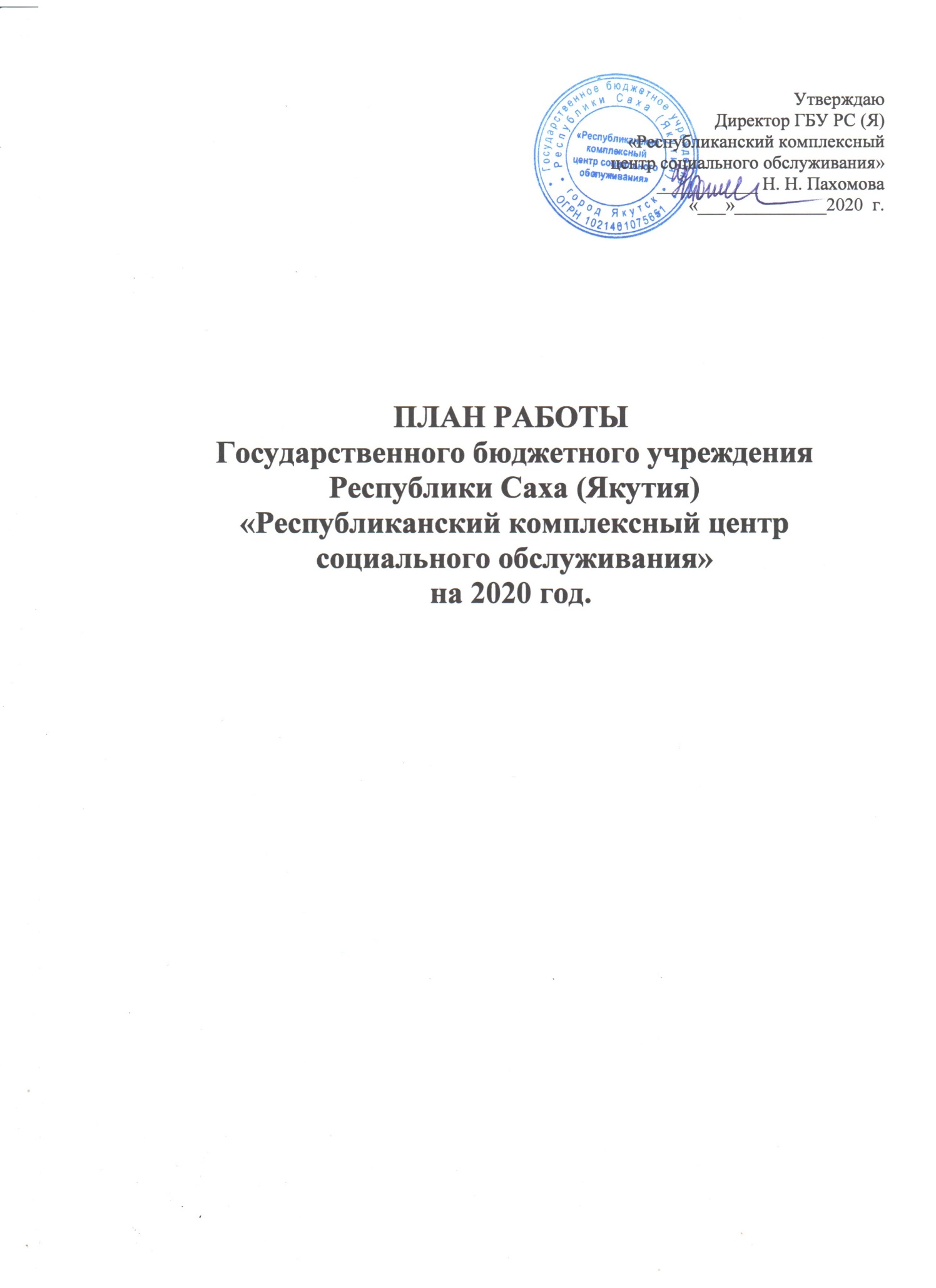 ГБУ РС (Я) «Республиканский комплексный центр социального обслуживания»Директор – Пахомова Наталья НиколаевнаЮридический адрес: 677027 г. Якутск, ул. Пушкина, 31. Телефон/факс – (4112) 40 – 20 – 65Информация о деятельности учреждения:Создан на основании распоряжения Правительства Республики Саха (Якутия) от 15.09. 2017 №1193–р «О реорганизации государственного бюджетного учреждения Республики Саха (Якутия) «Комплексный центр социального обслуживания населения г. Якутска» в форме присоединения к нему государственных бюджетных учреждений Республики Саха (Якутия) «Булунский центр социально-бытового обслуживания», «Верхнеколымский центр социально-бытового обслуживания», «Вилюйский комплексный центр социального обслуживания населения», «Комплексный центр социального обслуживания населения Хангаласского улуса».Цель создания:- реализация гарантированного государством права одиноких граждан, граждан пожилого возраста и инвалидов, граждан, частично или полностью утративших способность к самообслуживанию и нуждающихся в постоянном постороннем уходе  и наблюдении, семей, детей и отдельных граждан, попавших в трудную жизненную ситуацию, на социальное обслуживание в стационарных,  полустационарных условиях и на дому.- обеспечение реализации предусмотренных законодательством Российской Федерации полномочий органов государственной власти  Республики Саха (Якутия)  в сфере социального обслуживания населения для повышения качества жизни и создания комфортных условий для проживания граждан пожилого возраста и инвалидов.Предмет деятельности:- социальное обслуживание одиноких граждан, граждан пожилого возраста и инвалидов, граждан, частично или полностью утративших способность  к самообслуживанию и нуждающихся в постоянном постороннем уходе и наблюдении, семей, детей и отдельных граждан, попавших в трудную жизненную ситуацию в стационарных, полустационарных условиях и на дому.- обеспечение представления различных форм социального обслуживания для комфортных условий для проживания граждан пожилого возраста и инвалидов. В том числе в специальных домах системы социального обслуживания.Информация о предоставлении социальных услуг.В соответствии с Законом Республики Саха (Якутия) от 22 января 2015 года № 1406 – З №367 – V «Об утверждении перечня социальных услуг, предоставляемых поставщиками социальных услуг в Республике Саха (Якутия), Законом Республики Саха (Якутия) от 16 декабря 2009 года  №784 – З, №449 – IV «О специальных домах системы социального обслуживания граждан специализированного жилищного фонда Республики Саха (Якутия)» учреждение предоставляет следующие виды социальной услуги: - социально – бытовые услуги.- социально – медицинские услуги.- социально – психологические услуги.- социально – педагогические услуги.- социально – трудовые услуги.- социально – правовые услуги. - услуги в целях повышения коммуникативного потенциала получателей социальных услуг, имеющих ограничения жизнедеятельности, в том числе детей – инвалидов.- срочные социальные услуги. - обеспечение гражданам, проживающим в специальном доме, возможности получения по их желанию различных форм социального обслуживания, предусмотренных федеральным законодательством и законодательством Республики Саха (Якутия).Учреждение предоставляет социальные услуги на бесплатной, платной основе в порядке и на условиях, предусмотренных нормативными правовыми актами в сфере социального обслуживания,  нормативными актами Отраслевого министерства РС(Я).Филиалы Учреждения:1)	Булунский филиал государственного бюджетного учреждения Республики Саха (Якутия) «Республиканский центр социального обслуживания»  Адрес: 678400 п. Тикси,  ул. 50 лет Северного морского пути, 33Телефон: (4116)7528102)	Верхнеколымский филиал государственного бюджетного учреждения Республики Саха (Якутия) «Республиканский центр социального обслуживания» Адрес: 678770 п. Зырянка,  ул. Асямова, 13 аТелефон: (4115)5 418393)	Вилюйский филиал государственного бюджетного учреждения Республики Саха (Якутия) «Республиканский центр социального обслуживания» Адрес: 678200 г. Вилюйск,  ул. Ленина, 34Телефон: (4113)241748 4)	Хангаласский филиал государственного бюджетного учреждения Республики Саха (Якутия) «Республиканский центр социального обслуживания»  Адрес: 678010 г. Покровск, ул. Братьев Ксенофонтовых, 24 «а»Телефон: (4114)44-52-84, 4-16-86Отделения в г. Якутске:Отделения социального обслуживания на дому – оказание гражданам, частично утратившим способность к самообслуживанию и нуждающимся в посторонней поддержке, социально-бытовой помощи в надомных условиях.телефон 40-20-26.Специализированное отделение социально-медицинского обслуживания на дому – оказание  социально-бытовых и социально-медицинских услуг в надомных условиях лицам, частично или полностью утратившим способность к самообслуживанию. телефон 40-20-26.Отделение социальной адаптации «Тирэх» - стационар для лиц без определенного места жительства на 80 мест. телефон 21-00-29, 21-00-52.Отделение социальной реабилитации «Эрчим» - дневной полустационар для граждан пожилого возраста и инвалидов на 25 мест.  телефон 40-21-78.Отделение «Специальный дом для граждан пожилого возраста и инвалидов» - предоставляет жилые помещения на основании договора найма специализированного жилого помещения для одиноких престарелых и инвалидов, в том числе детям-инвалидам, изъявившим желание поселиться в Отделении, не утратившим способность к самообслуживанию и передвижению и не обеспеченным жилыми помещениями в соответствующем населенном пункте, по установленным требованиям Жилищного кодекса Российской Федерации. телефон 40-21-78.Отделение срочной социальной помощи - оформление граждан пожилого возраста и инвалидов на социальное обслуживание на дому, выявление и сопровождение граждан, попавших с трудную жизненную ситуацию.  телефон 40-35-15.Основные задачи учреждения:Выявление граждан, нуждающихся в социальном обслуживании.Повышение качества, объёма и эффективности социального обслуживания граждан.Внедрение в практику новых форм социального обслуживания. Разработка и внедрение социальных программ, проектов по совершенствованию социального обслуживания пожилых граждан, инвалидов и граждан, нуждающихся в социальном обслуживании.Развитие социального партнерства для повышения качества и доступности социальных услуг населению.Осуществление мероприятий по повышению профессионального уровня работников Центра.Проведение информационно – просветительской работы о деятельности учреждения.Укрепление материально – технической базы учреждений Центра. 1. ОТДЕЛ ПО ТЕХНИЧЕСКОМУ ОБЕСПЕЧЕНИЮЗадачи:- организация работы по обеспечению выполнения работниками требований охраны труда;- улучшение условий труда работников;- организация рационального использования материально – технических ресурсов;- организация бесперебойной и устойчивой работы бытовой техники и оргтехники.2. ОТДЕЛ КАДРОВЗадачи:- обеспечение учреждения квалифицированными кадрами;- создание необходимых условий для эффективного использования знаний, навыков и опыта работников;- повышение уровня удовлетворенности трудом всех категорий персонала;- совершенствование методов оценки персонала;3. ПРАВОВОЙ ОТДЕЛЗадачи:- консультирование граждан всех категорий и групп по вопросам, связанным с правом граждан на социальное обслуживание в государственной и негосударственной системах социальных служб и защиту своих интересов.- консультирование граждан всех категорий и групп по социально – правовым вопросам (семейно – брачное, гражданское, жилищное, пенсионное законодательство, права детей. Женщин, инвалидов).- оказание юридической помощи в оформлении документов. 4. ПЛАНОВО – ЭКОНОМИЧЕСКИЙ ОТДЕЛЦель: обеспечение эффективного экономического планирования, направленное на организацию рациональной производственно-хозяйственной и финансово-экономической деятельности Центра.5. ОРГАНИЗАЦИОННО – МЕТОДИЧЕСКИЙ ОТДЕЛЗадачи: формирование информационной базы о социальном опыте, обеспечение проведения мероприятия, координация и взаимодействие со всеми структурными подразделениями Центра. 6. ПЛАН РАБОТЫ ПСИХОЛОГАЗадачи:  психологическое сопровождение, повышение удовлетворенности, психологического статуса, повышение стрессоустойчивости и психологической культуры граждан пожилого возраста и инвалидов, социальных работников. 7. ОТДЕЛЕНИЕ СРОЧНОГО СОЦИАЛЬНОГО ОБСЛУЖИВАНИЯЗадачи:- выявление одиноко проживающих престарелых, инвалидов и других лиц, нуждающихся в социальной поддержке;- определение конкретных видов и форм сопровождения нуждающихся лиц, их направление в соответствующие службы и органы для полного и квалифицированного разрешения их вопросов;- расширение услуг проката технических средств реабилитации;- адресная проверка материально – бытовых, жилищных условий граждан;- предоставление необходимой информации и консультации по вопросам социальной помощи;8. ОТДЕЛЕНИЯ СОЦИАЛЬНОГО ОБСЛУЖИВАНИЯ НА ДОМУЗадачи:- выявление и учет одиноких граждан пожилого возраста и инвалидов, нуждающихся в социальном обслуживании;- предоставление социально – бытовых, консультативных и иных услуг, входящих в перечень гарантированных услуг;- внедрение новых видов и форм социальной помощи населению;1 ОТДЕЛЕНИЕ СОЦИАЛЬНОГО ОБСЛУЖИВАНИЯ НА ДОМУII  ОТДЕЛЕНИЕ СОЦИАЛЬНОГО ОБСЛУЖИВАНИЯ НА ДОМУIII  ОТДЕЛЕНИЕ СОЦИАЛЬНОГО ОБСЛУЖИВАНИЯ НА ДОМУIV  ОТДЕЛЕНИЕ СОЦИАЛЬНОГО ОБСЛУЖИВАНИЯ НА ДОМУСПЕЦИАЛИЗИРОВАННОЕ ОТДЕЛЕНИЕ СОЦИАЛЬНО – МЕДИЦИНСКОГО ОБСЛУЖИВАНИЯ НА ДОМУЗадачи:-  оказание получателям социальных услуг квалифицированного общего ухода, социально – бытовой и доврачебной медицинской помощи на дому.- наблюдение состояния здоровья обслуживаемых граждан и проведение мероприятий, направленных на профилактику обострений.- оказание морально – психологической поддержки получателям социальных услуг и членам их семей.- обучение родственников обслуживаемых граждан практическим навыкам общего ухода за больными. 9. ОТДЕЛЕНИЕ СОЦИАЛЬНОЙ РЕАБИЛИТАЦИИ «ЭРЧИМ»Цель: организация социально – реабилитационной работы по активизации жизненной позиции и сохранению здоровья людей пожилого возраста и инвалидов. 10.ОТДЕЛЕНИЕ СОЦИАЛЬНОЙ АДАПТАЦИИ «ТИРЭХ»Цель: предоставление стационарного социального обслуживания гражданам, у которых отсутствует определенное место жительства, в том числе у лиц, не достигших возраста двадцати трех лет и завершивших пребывание в организации для детей – сирот и детей, оставшихся без попечения родителей и нуждающихся во временном приюте в стационарных условиях.11.ОТДЕЛЕНИЕ «СПЕЦИАЛЬНЫЙ ДОМ ДЛЯ ГРАЖДАН ПОЖИЛОГО ВОЗРАСТА  И ИНВАЛИДОВ»Цель: предоставление жилых помещений на основании договора найма специализированного жилого помещения для одиноких престарелых и инвалидов, в том числе детям – инвалидам и обеспечение гражданам, проживающим в специальном доме, возможности получения различных форм социального обслуживания. 12. БУЛУНСКИЙ ФИЛИАЛ13. ВЕРХНЕКОЛЫМСКИЙ ФИЛИАЛ14. ВИЛЮЙСКИЙ ФИЛИАЛ14. ХАНГАЛАССКИЙ ФИЛИАЛОтделение социального обслуживания на домуОтделение реабилитацииСоциальное общежитиеОтделение временного пребыванияОтделение срочного социального обслуживания№МероприятияСрокиОтветственныеОрганизационная работаОрганизационная работаОрганизационная работаОрганизационная работа1.1Выполнение государственного задания, утвержденного Министерством труда и социального развития РС(Я)постоянноБелых А. С. .  Докторов Н. С. Дьяконова М. И.1.2Поддержание в штатном режиме устойчивого  и безопасного функционирования системы жизнеобеспечения Учреждения в соответствии законов ФЗ 223-2011, ФЗ 442-2013постоянноБелых А. С.   Докторов Н. С. Дьяконова М. И.Борисова А. В.1.3Выполнение и обеспечение мероприятий по охране труда. Антитеррористической защищенности и пожарной безопасности, осуществление контроля соблюдения правил и мер безопасности с целью обеспечения жизни и здоровья персонала, граждан, работающих и получателей социальных услуг. постоянноДокторов Н. С.Колескин В. Н.Катаев П. А.Егоров Е. Н.1.4Организация работы по противодействию коррупции.постоянноМаликова Т. Ш. 1.5Проведение в течение планируемого периода мероприятий по повышению профессионального уровня персонала учреждения.постоянноКорнилова Л. К. . 1.6Осуществление межведомственной работы с учреждениями здравоохранения, общественными организациями, службой занятости, правоохранительными органами, пенсионным фондом.постоянноБелых А. С. .  Докторов Н. С. Дьяконова М. И.1.7Организация работы комиссии по внутреннему контролю качества предоставляемых социальных услуг.постоянноГригорьева С.И.Хоринцева И.Р.Леонтьева Н.М.Воронцова Ю.М.1.8Организация деятельности структурных подразделенийпостоянноБелых А. С. .  Докторов Н. С. Дьяконова М. И.1.9Организация работы по Гражданской обороне и чрезвычайных ситуаций.постоянноДокторов Н. С.1.10=0Проведение  мероприятий по «дорожной карте» «Комплекс мер по созданию и внедрению системы долговременного ухода за гражданами старшего поколения и инвалидами в РС(Я) на 2020 – 2022 г.г.»постоянноБелых А. С. .  Докторов Н. С. Дьяконова М. И.1.11Проведение мероприятий по программе по увеличению периода активного долголетия и продолжительности здоровой жизни граждан старшего поколения «Вместе к активному долголетию 55+»постоянноБелых А. С. .  Докторов Н. С. Дьяконова М. И.1.12Проведение мероприятий Года памяти и славы в России и Года патриотизма в ЯкутиипостоянноБелых А. С. .  Докторов Н. С. Дьяконова М. И.№МероприятияСрокиОтветственныеХозяйственные мероприятия Хозяйственные мероприятия Хозяйственные мероприятия Хозяйственные мероприятия 1.1 Предоставление показаний приборов учета холодной и горячей воды АО «Водоканал».ежемесячно Катаев П. А. Егоров Е. Н. 1.2Получение счета-фактуры и акта выполненных работ за потребленную холодную и горячую воду – АО «Водоканал».ежемесячноКатаев П. А.Егоров Е. Н.1.3Предоставление показаний приборов учета по электрохозяйству, горячей воде и тепловой энергии – Энергосбыт.ежемесячноКатаев П. А.Егоров Е. Н.1.4Получение счета-фактуры и акта выполненных работ по электрохозяйству, горячей воде и тепловой энергии – Энергосбыт.ежемесячноКатаев П. А.Егоров Е. Н.1.5Получение счета-фактур и акта выполненных работ за вывоз и захоронение отходов – ООО «Якутскэкосети».ежемесячноКатаев П. А.Егоров Е. Н.1.6Получение счета-фактуры на оплату тех. обслуживания  средств охранно-пожарной и мониторинга системы пожарной сигнализации по всем объектам.ежемесячноКатаев П. А.Егоров Е. Н.1.7Получение счета-фактуры на услуги пультовой охраны для экстренного реагирования.ежемесячноКатаев П. А.Егоров Е. Н.1.8Получение счета-фактуры на услуги пультовой охраны для экстренного реагирования Вневедомственная охранаежемесячноКатаев П. А.Егоров Е. Н.1.9Получение счета-фактуры на услуги  ТО системы ПС речевого оповещения, радиофикации, видеонаблюдения, системы контроля доступом на объекте. ежемесячноКатаев П. А.Егоров Е. Н.1.10Получение счета-фактуры на услуги по ТО телефонных линий и АТС в объектах Центра.ежемесячноКатаев П. А.Егоров Е. Н1.11Получение счета-фактуры на абонентскую плату и услуги сотовой связи ПАО "Мегафон"ежемесячноПлатонов А. М.Ксенофонтов Нь Д1.12Получение счета-фактуры на абонентскую плату и услуги  связи ПАО "Ростелеком"ежемесячноКатаев П. А.Егоров Е. Н1.13Заключение контрактов и договоров на 2020 годянварь - февральКатаев П. А.1.14Заключение договора на 2020 новые экологические технологии (утилизация)январьКатаев П. А.Егоров Е. Н1.15Ремонт и перестановка прачечной (Пушкина 31)июнь - июльКатаев П. А.1.16Замена  приборов учета ГВС, ХВС (по всем зданиям)май - август Катаев П. А.1.17Оснащение  здания по программе  «Доступная среда»ежеквартальноИванова И. С. Егоров Е. Н. 1.18Обеспечение канцелярскими и хозяйственными  товарамив течение годаИванова И. С.1.19Текущий ремонтежеквартальноКатаев П. А.1.20Замена уплотнителей окониюнь - июльКатаев П. А.1.21Контроль и замена системы оповещения по квартирам (Пушкина 31, 31/1)май - августКатаев П. А.Егоров Е. Н.1.22Ревизия элеваторных узлов по всем объектаммай - августДанилов Л. Д. 1.23Ревизия электрооборудования по всем объектамежемесячноПлатонов А.М.1.24Закупка пожарных рукавов (Пушкина 31,31/1)1 кварталКатаев П. А.1.24Закупка канц. товаров1 кварталИванова И. С.Арочный гараж (ул. Л. Чайкиной 2А)Арочный гараж (ул. Л. Чайкиной 2А)Арочный гараж (ул. Л. Чайкиной 2А)Арочный гараж (ул. Л. Чайкиной 2А)1.Ревизия освещенияпо мере необходимостиПлатонов А.М. Ксенофонтов Н.Д.2.Текущий ремонтпо мере необходимости Катаев П.А.Егоров Е. Н.3.Ремонт, утилизация, реализация автотранспортаянварь - февральБорисов А.Н.4.Промывка, опрессовка системы отоплениямай -  июль Катаев П.А.5.Ревизия системы отопленияавгуст, сентябрь Катаев П.А.ОСА «Тирэх» (Б. Чижика 31/4)ОСА «Тирэх» (Б. Чижика 31/4)ОСА «Тирэх» (Б. Чижика 31/4)ОСА «Тирэх» (Б. Чижика 31/4)1.Ревизия освещения.ежемесячноПлатонов А. М. 2.Текущий ремонт в ОСА "Тирэх" (покраска стен, потолков в палатах и в столовой)май - сентябрьКатаев П.А.Данилов Л. Д3.Промывка, опрессовка системы отопленияиюнь, июльКатаев П.А. Данилов Л. Д4.Ревизия системы отопленияавгуст, сентябрь Катаев П.А. Данилов Л. Д5.Перезарядка огнетушителейапрельКатаев П.А.Филиалы ГБУ РС(Я) «РКЦСО»Филиалы ГБУ РС(Я) «РКЦСО»Филиалы ГБУ РС(Я) «РКЦСО»Филиалы ГБУ РС(Я) «РКЦСО»1.Заключение договоров на 2020 годянварь, февральКатаев П.А. зав. филиалами2.Косметический ремонт зданиймай - сентябрьКатаев П.А. зав. филиалами3.Закупка и установка приборов учета тепловой энергии по всем филиаламмай - августКатаев П.А. зав. филиалами4.Установка приборов учета ГВС, ХВС и замена неисправных по всем филиаламмай - август Катаев П.А. зав. филиалами5.Замена покрытия крыши гаража (Булунский филиал)май - август Катаев П.А. зав. филиалами6.Капитальный ремонт здания (Булунский, Верхнеколымский филиалы)май – октябрь Катаев П.А.зав. филиалами 7.Осмотр (ремонт) потолка (перекрытия) совместно с руководством филиаламайКатаев П.А. зав. филиалами8.Промывка, опрессовка системы отопленияиюнь, июльКатаев П.А. зав. филиалами9.Ревизия системы отопленияавгуст, сентябрьКатаев П.А. зав. филиалами10.Ревизия электрооборудования по всем объектампо мере необходимости Катаев П.А. зав. филиаламиОхрана труда и техника безопасности.Охрана труда и техника безопасности.Охрана труда и техника безопасности.Охрана труда и техника безопасности.2.1Проведение инструктажа по охране труда и технике безопасности.при приеме на работу Егоров Е. Н. 2.2Внесение изменений в состав комиссии и назначение ответственных по ОТянварьЕгоров Е. Н.2.3Обновление уголка по охране труда февральЕгоров Е. Н.2.4Пересмотр инструкций по охране труда мартЕгоров Е. Н.2.5Издание (тиражирование) инструкций по охране труда, выдача заведующим структурных подразделениймарт, апрельЕгоров Е. Н.2.6Проведение инструктажей на рабочем месте (первичный, внеплановый, повторный, целевой)по мере необходимостиЕгоров Е. Н.заведующие2.7Организация обучения персонала и проверки знаний по охране труда в сторонней организациифевраль, мартЕгоров Е. Н.отдел кадров2.8Контроль проведения периодического инструктажа на рабочем местев течение года Егоров Е. Н2.9Проведение месячника по охране трудамарт, апрельЕгоров Е. Нкомиссия по ОТ2.10Инструктаж водителям автомобилей по безопасной эксплуатации и выпуске транспортных средств, безопасности дорожного движения.март, октябрьзаведующие, главный механик, ответственные за выпуск ТС2.11Реализация мероприятий по улучшению условий и охраны труда работников, на рабочих местах, в которых проводилась специальная оценка условий труда.в течение годаЕгоров Е. Н2.12Проведение предрейсовых медицинских осмотров водителей автомобилейежедневноглавный механик,специалист по ОТ2.13Проведение специальной оценки условий трудамарт, апрельЕгоров Е. Нотдел кадров2.14Доведение до сведения работников действующих законов и нормативных правовых актов по охране труда РФв течение годаЕгоров Е. Н2.15Пополнение аптечек первой медицинской помощи работников.март, октябрьКатаев П. А.Егоров Е. Нзаведующие2.16Очистка вытяжных вентиляционных камер (по мере необходимости).июнь, июльКатаев П. А.Егоров Е. Нзаведующие2.17Генеральная уборка всех помещений и оборудования с применением моющих и дезинфицирующих средствавгуствсе сотрудники2.18Обеспечение в установленном порядке работников специальной одеждой, специальной обувью и другими средствами индивидуальной защиты, смывающим и (или) обезвреживающими средствами.3 кварталКатаев П. А. Егоров Е. Нзаведующие2.19Проведение дезинфекций и дезинсекций помещений объектовпо мере необходимостиЕгоров Е. Нзаведующие2.20Проведение в установленном порядке обязательных предварительных и периодических медицинских осмотров (обследований) (по графику)в течение года Егоров Е. Нотдел кадровзаведующие2.21Проверка санитарно – гигиенического состояния объектов и вспомогательных помещенийежеквартальноЕгоров Е. Нкомиссия по ОТ2.22Приобретение стендов, тренажеров, наглядных материалов, научно – технической литературы для проведения инструктажей и обучения охране труда ноябрьЕгоров Е. Н2.23Составление годового отчета работы по охранедекабрьЕгоров Е. НПожарная безопасность.Пожарная безопасность.Пожарная безопасность.Пожарная безопасность.3.1Проведение вводного инструктажа по пожарной безопасности.при приеме на работуЕгоров Е. Н3.2Обновление уголка по пожарной безопасностив течение годаЕгоров Е. Н3.3Приказ руководителя о назначении ответственных лиц за пожарную безопасность по объектам.январьЕгоров Е. Н3.4Приказ руководителя о противопожарном режиме в учреждении.январьЕгоров Е. Н3.5План противопожарных мероприятий.1 квартал Егоров Е. Н3.6Заполнение акта технического обслуживания и проверки внутренних пожарных кранов.в течение годаЕгоров Е. Нзаведующие3.7Заполнение акта проверки работоспособности автоматической пожарной сигнализации.в течение годаЕгоров Е. Нзаведующие3.8Подписание Договора на техническое обслуживание автоматической пожарной сигнализации.в течение годаЕгоров Е. Нзаведующие3.9Обеспечение первичными средствами пожаротушенияв течение годаЕгоров Е. Н3.10Проведение месячника по пожарной безопасности (по отдельному плану)в течение годаЕгоров Е. Н3.11Устранение нарушений правил пожарной безопасности, выявленных при проверке пожарного надзора.в течение годаЕгоров Е. Нзаведующие3.12Обучение мерам пожарной безопасности ответственных лиц.в течение годаЕгоров Е. Н3.13Проведение учебно - тренировочных занятий по эвакуации в случае пожара.в течение годаЕгоров Е. Нзаведующие3.14Заправка огнетушителей.августЕгоров Е. Нзаведующие№МероприятияСрокиОтветственные.Работа по подбору персонала.Работа по подбору персонала.Работа по подбору персонала.Работа по подбору персонала.1.1Подбор персонала и создание банка данных ежемесячноКорнилова Л. К.Чирикова О. И.Новогодина Л. Е. 1.2Взаимодействие с Центром занятости населения.ежемесячноКорнилова Л. К.1.3Участие в городской ярмарке вакансий.по мере необходимостиКорнилова Л. К.Чирикова О. И.Новогодина Л. ЕРабота с приказами по кадрам.Работа с приказами по кадрам.Работа с приказами по кадрам.Работа с приказами по кадрам.2.1Подписание приказов по личному составу у руководства.постоянноКорнилова Л. К.Чирикова О. И.Новогодина Л. Е2.2Учет и регистрация изданных приказов в журнале.постоянноКорнилова Л. К.Чирикова О. И.Новогодина Л. Е2.3Сверка изданных приказов с бухгалтерией.постоянноКорнилова Л. К.Чирикова О. И.Новогодина Л. ЕТрудовой договор. Трудовой договор. Трудовой договор. Трудовой договор. 3.1Подготовка и оформление трудовых договоров в соответствии с ТК РФ.при приеме на работуКорнилова Л. К.Чирикова О. И.Новогодина Л. Е3.2Подписание договоров у руководства (в 2 экземплярах)постоянноКорнилова Л. К.Чирикова О. И.Новогодина Л. Е3.3Учет и регистрация трудовых договоров в журнале.при приеме на работу.Корнилова Л. К.Чирикова О. И.Новогодина Л. ЕРабота с личными карточками (ф. № Т-2)Работа с личными карточками (ф. № Т-2)Работа с личными карточками (ф. № Т-2)Работа с личными карточками (ф. № Т-2)4.1Работа с личными карточками (ф. № Т-2)постоянноКорнилова Л. К.Чирикова О. И.Новогодина Л. Е4.2Ведение и учет личных карточек в соответствии с установленными требованиями.постоянноКорнилова Л. К.Чирикова О. И.Новогодина Л. Е4.3Ведение учета отпусков – очередных, учебных и без сохранения заработной платы.постоянноКорнилова Л. К.Чирикова О. И.Новогодина Л. ЕВУС (военно – учетная специальность)ВУС (военно – учетная специальность)ВУС (военно – учетная специальность)ВУС (военно – учетная специальность)5.1Своевременное заполнение карточек на военнообязанных унифицированной формы №Т-2 (ВУС) в соответствии с Положением о воинском учете.постоянноЧирикова О. И.Новогодина Л. Е5.2Постановка военнообязанных на учет в военкомате и снятие с него.при приеме на работуЧирикова О. И.Новогодина Л. Е5.3Представление списка граждан, находящихся в запасе, их личных карточек для сверки с учетными данными военкоматов. постоянноЧирикова О. И.Новогодина Л. Е5.4Составление отчета о численности работающих и забронированных ГПЗ (форма №6), карточки учета организации (форма 18). Плана работы на следующий год в мобилизационный отдел Окружной администрации г. Якутска, военный комиссариат г. Якутска, МТ и СР РС(Я). до 20 ноябряЧирикова О. И.Новогодина Л. ЕПодготовка штатного расписания. Подготовка штатного расписания. Подготовка штатного расписания. Подготовка штатного расписания. 6.1Сверка штатного расписания с бухгалтерией.ежемесячноКорнилова Л. К.6.2Своевременное внесение изменений, касающихся увеличения или сокращения штатных единиц.по мере необходимости.Корнилова Л. К.Работа с личными делами сотрудников.Работа с личными делами сотрудников.Работа с личными делами сотрудников.Работа с личными делами сотрудников.7.1Оформление личных дел сотрудников.постоянноКорнилова Л. К.Чирикова О. И.Новогодина Л. Е7.2Проверка личных дел и подготовка ведомости по недостающим документам в личных делах сотрудников.ежеквартальноКорнилова Л. К.Чирикова О. И.Новогодина Л. Е7.3Восполнение всех недостающих документов соответственно ведомости проверки.ежеквартальноКорнилова Л. К.Чирикова О. И.Новогодина Л. ЕРабота с табелем учета рабочего времени.Работа с табелем учета рабочего времени.Работа с табелем учета рабочего времени.Работа с табелем учета рабочего времени.8.1Ведение табеля сотрудников. ежедневноКорнилова Л. К.Чирикова О. И.Новогодина Л. Е8.2Проверка табелей всех структурных подразделений и предоставление их в отдел бухгалтерского учета и отчетности.15 и 29-30 числа каждого месяцаКорнилова Л. К.Чирикова О. И.Новогодина Л. Е8.3Ведение и учет времени дополнительного выхода сотрудников на работу.конец каждого месяцаКорнилова Л. К.Чирикова О. И.Работа с больничными листами.Работа с больничными листами.Работа с больничными листами.Работа с больничными листами.9.1Подсчет непрерывного стажа.постоянноКорнилова Л. К.Чирикова О. И.Новогодина Л. Е9.2Оформление больничных листов и ведение журнала учета.ежемесячноКорнилова Л. К.Чирикова О. И.Отпуск.Отпуск.Отпуск.Отпуск.10.1Подготовка и утверждение графика отпусков на 2019 г до 17 декабряКорнилова Л. К.10.2Ведение журнала учета отпусков (очередных, учебных, без сохранения заработной платы)постоянноКорнилова Л. К.Чирикова О. И.Новогодина Л. ЕРабота с трудовыми книжками. Работа с трудовыми книжками. Работа с трудовыми книжками. Работа с трудовыми книжками. 11.1Внесение в трудовую книжку записей о приеме, переводе, увольнении, поощрении в соответствии с ТК РФ. постоянноКорнилова Л. К.Чирикова О. И.Новогодина Л. ЕКадровое делопроизводство.Кадровое делопроизводство.Кадровое делопроизводство.Кадровое делопроизводство.12.1Подготовка отчета о движении персонала.конец месяцаКорнилова Л. К.12.2Расчет текучести кадров за месяц и разработка мер по её сокращению.конец месяцаКорнилова Л. К.12.3Подготовка и анализ статистических данных по кадрам (структура, квалификация, стаж работы в организации, время на закрытие вакансий)конец квартала Корнилова Л. К.12.4Формирование дел в соответствии с утвержденной номенклатурой. постоянноКорнилова Л. К.12.5Предоставление сведений о наличии вакантных рабочих мест и потребности в кадрах по специальностям, трудоустройстве выпускников начального, среднего, высшего проф. образования от 30.12.2013 г. №1485 – р (форма П-4 доп.) Территориальному органу Росстата в субъекте РФ по установленному им адресу.не позднее 25 февраля после отчетного года Корнилова Л. К.12.6Предоставление информации о квотировании рабочих мест для граждан, испытывающих трудности в поиске работы. не позднее 20 января. Либо со дня изменения количества квоты.Корнилова Л. К.12.7Предоставления сведения о неполной занятости и движении работников (П -4 НЗ) Территориальному органу Росстата в субъекте РФ по установленному им адресу.не позднее 8 числа после отчетного квартала.Корнилова Л. К.12.8Предоставление информации о реализации Плана мероприятий по организации применения профессиональных стандартов в МТ и СР РС(Я) (на основании приказа № 819 – ОД от 19. 08.2016 г.)не позднее 8 февраляКорнилова Л. К.12.9Предоставление сведений о повышении квалификации в МТ и СР РС(Я) (на основании приказа №168 – ОД от 13.04.2015 г.)до 3 числа после отчетного кварталаКорнилова Л. К.Аттестация работников.Аттестация работников.Аттестация работников.Аттестация работников.13.1Подготовка необходимых материалов для предоставления аттестационной комиссии. октябрь - ноябрьКорнилова Л. К.Чирикова О. И.Новогодина Л. ЕПоощрения, награды. Поощрения, награды. Поощрения, награды. Поощрения, награды. 14.1Подготовка необходимых материалов для предоставления поощрений и наград.по мере необходимостиКорнилова Л. К.Повышение квалификации, участие в семинарах.Повышение квалификации, участие в семинарах.Повышение квалификации, участие в семинарах.Повышение квалификации, участие в семинарах.15.1Подготовка необходимых материалов, заявок для повышения квалификации сотрудников согласно плану. постоянно Корнилова Л. К.Чирикова О. И.Новогодина Л. Е15.2Подготовка необходимых материалов, заявок на участие в семинарах, конференциях, форумах.по мере необходимостиКорнилова Л. К.Чирикова О. И.Новогодина Л. ЕАрхив. Архив. Архив. Архив. 16.1Подготовка описи для создания архива.конец годаВед. документовед16.2Разработка нормативно – методической документации постоянноВед. документовед16.3Упорядочение документов по номенклатуре дел.постоянно Вед. документовед16.4Внесение изменений в номенклатуру дел.1 квартал.Вед. документовед17, Работа по изменению организационной структуры17, Работа по изменению организационной структуры17, Работа по изменению организационной структуры17, Работа по изменению организационной структуры17.1Подготовка и вручение уведомлений работникам1 кварталКорнилова Л. К.Чирикова О. И.Новогодина Л. Е17.2Уведомление Центра занятости о предстоящем сокращении1 кварталКорнилова Л. К.Чирикова О. И.Новогодина Л. Е17.3Оформление дополнительных соглашений к трудовым договорам сотрудников.1 кварталКорнилова Л. К.Чирикова О. И.Новогодина Л. Е17.4Оформление личных дел сотрудников реорганизуемых учреждений в соответствии с действующими в учреждении правилами.1 кварталКорнилова Л. К.Чирикова О. И.Новогодина Л. Е№МероприятияСрокиОтветственные1.Разработка или принятие участия в разработке документов правового характера.по мере необходимостиМаликова Т. Ш. 2. Правовая помощь заведующим и сотрудникам структурных подразделений Центра.по мере необходимостиМаликова Т. Ш.3.Составление исков, заявлений и жалоб в различные органы. по мере необходимостиМаликова Т.Ш.4.Составление необходимых договоров с другими предприятиями, учреждениями, организациями.по мере необходимостиМаликова Т.Ш.5.Подготовка и оформление правовых. А также восстановление утерянных документов.по мере необходимостиМаликова Т.Ш.6.Представительство в суде от имени юридического лица.по мере необходимостиМаликова Т. Ш.специалисты7.Юридические консультации по социально – правовым вопросам (гражданское, жилищное, семейное, трудовое, пенсионное, уголовное законодательство, права человека и гражданина, родителей и инвалидов).по мере необходимостиМаликова Т. Ш. 8.Правовая помощь структурным подразделениям в подготовке и оформлении различного рода правовых документов.по мере необходимостиМаликова Т. Ш.9.Подготовка обоснованных ответов при отклонении претензий.по мере необходимостиМаликова Т. Ш.10.Подготовка совместно с Отделом кадров материалов о трудовых нарушениях и правонарушениях с целью применения дисциплинарной и материальной ответственности или передачи дел в правоохранительные и судебные органы.по мере необходимостиМаликова Т. Ш.11.Составление писем по организационным вопросам.по мере необходимостиМаликова Т. Ш. 12.Составление к договорам актов:  приемки – передачи выполненных работ или оказанных услуг. по мере необходимостиМаликова Т. Ш.№МероприятияСрокиОтветственные1.Составление Плана ФХД на 2019 год, соглашения о предоставление субсидии на финансовое обеспечение выполнения государственного задания на 2019 год.январьЭверстова М. К.специалисты2.Формирование документации по предоставлению субсидии на иные цели (целевой субсидии) составление соглашений, сведений, контроль исполнения.до 31 декабряЭверстова М. К.специалисты3.Составление реестра на оплату  проезда социальных работников на общественном транспортеежемесячно не позднее 10 числаЭверстова М. К.специалисты4.Сдача отчета по расчету мониторинга качества финансового менеджмента  в Минтруд.ежеквартальноЭверстова М. К.специалисты5.Прием заявок на поставку товаров, выполнение работ, оказание услугдо 09.01.2020 гЭверстова М. К.специалисты6.Сдача отчетов за 2019 год. - Отчет об экономии;- Отчет о размещенных закупках товаров, работ, услуг;- Отчет об объеме закупок у субъектов малого предпринимательства  и социально ориентированных некоммерческих организацийдо 15.01.2020 г.Эверстова М. К.специалисты7.Формирование отчета об объеме закупок у субъектов малого предпринимательства  и социально ориентированных некоммерческих организаций по итогам года и размещение его в единой информационной системе (ЕИС)до 1 апреля 2020 г.Эверстова М. К.специалисты8.Запрос коммерческих предложений у поставщиков (подрядчиков, исполнителей) на:- продукты питания;- канцелярские товары;- хозяйственные товары;- бытовую химию;- дезинфицирующие средства;- дезинфекционные средства;- оказание услуг по организации и поставке общественного питания для нужд ОСР «Эрчим»;- нефтепродукты и др.до 17.01.2020 г.Эверстова М. К.специалисты9.Планирование закупок на 2020 г.- разбивка суммы после подписания плана финансово-хозяйственной деятельностидо 17.01.2020 г.Эверстова М. К.специалисты10.Подготовка документации (на бумажном и электронном носителях) для размещения государственных заказов (способом открытого конкурса, открытого аукциона в электронной форме, запроса котировок,  у единственного поставщика) на поставку товаров (работ, услуг):- проект контракта;- обоснование начальной (максимальной) цены контракта;- описание объекта закупки.до 21.01.2020 г.Эверстова М. К.специалисты11.Подготовка приказа о размещении государственных заказовПо мере  необходимостиЭверстова М. К.специалисты12.Согласование пакета документаций (проект контракта, описание объекта закупки, обоснование начальной (максимальной) цены контрактадо 25.01.2020 г.Эверстова М. К.специалисты13.Формирование прогнозного плана закупок на 2019 гдо 25.01.2020 г.Эверстова М. К.специалисты14.Формирование плана закупокежемесячно, до 31 числа Эверстова М. К.специалисты 15.Формирование плана-графикаежемесячно до 31 числа Эверстова М. К.специалисты16.Формирование заявок на закупку товаров, работ, услугежемесячно до 11 числа Эверстова М. К.специалисты17.Направление заявок на закупку в ГКУ «Центр закупок»ежемесячно до 23 числа Эверстова М. К.специалисты18.Направление государственных контрактов победителям торговпо мере необходимостиЭверстова М. К.специалисты19.Подписание государственных контрактовпо мере необходимостиЭверстова М. К.специалисты20.Ведение реестра государственных контрактовпо мере  необходимостиЭверстова М. К.специалисты21.Распечатка государственных контрактовпо необходимостиЭверстова М. К.специалисты22.Подготовка приказа о приемке товаров, работ, услугпо мере необходимостиЭверстова М. К.специалисты23.Передача информации по государственному контракту ответственным специалистам по приемке товаров, работ, услугпо мере  необходимостиЭверстова М. К.специалисты24.Передача государственных контрактов в отдел бухгалтерского отчета и отчетностипо мере  необходимостиЭверстова М. К.специалисты25.Формирование сведений о государственных контрактах в единой информационной системе (ЕИС)по мере  необходимостиЭверстова М. К.специалисты26.Формирование исполнений о государственных контрактах в единой информационной системе (ЕИС)по мере  необходимостиЭверстова М. К.специалисты27.Формирование отчета заказчиков в единой информационной системе (ЕИС)по мере  необходимостиЭверстова М. К.специалисты28.Сдача отчета об экономии в Минтрудежемесячно до 10 числа Эверстова М. К.специалисты29.Сдача отчета об объеме закупок у субъектов малого предпринимательства  и социально ориентированных некоммерческих организаций в Минтрудежемесячно до 10 числа Эверстова М. К.специалисты30.Сдача отчета о размещенных закупках в Минтрудежемесячно до 10 числа Эверстова М. К.специалисты31.Сдача реестра платежных документов в Минтруд по:- бюджетным средствам;- целевым субсидиямежемесячнодо 10 числа Эверстова М. К.специалисты32.Сдача реестра платежных поручений по внебюджетным средствам в Минтрудежемесячно до 10 числа Эверстова М. К.специалисты33.Сдача отчета по целевым субсидиям в Минтрудеженедельно по четвергам, месячно до 10 числа месяца, Эверстова М. К.специалисты34.Предоставление информации по запросам вышестоящих организацийпо мере необходимости	Эверстова М. К.специалисты№МероприятияСрокиОтветственныеРабота по планам и отчетам.Работа по планам и отчетам.Работа по планам и отчетам.Работа по планам и отчетам.1.1Подготовка отчета о деятельности Центра за 2019 год.до 20. 01Баишева П. П.Казакова О. Н. 1.2Разработка перспективного плана работы на 2020 год.до 20. 01Антонова М. К. 1.3Составление планов работы Центраежемесячно Антонова М. К.1.4Составление сводных отчетов отделений Центра.ежемесячноБаишева П. П.Казакова О. Н.Воронцова Ю.М.1.5Составление отчетов по результатам анкетирования получателей соц. услуг.ежеквартальноБаишева П. П.Антонова М. К.Работа со средствами массовой информации.Работа со средствами массовой информации.Работа со средствами массовой информации.Работа со средствами массовой информации.2.1Составление и информационное обеспечение деятельности Центра на официальном сайте МТ и СР РС(Я), ГБУ РС(Я) «РКЦСО»в течение года Баишева П. П.Антонова М. К.Казакова О. Н.2.2Размещение статей в периодических изданиях, социальных сетях.в течение годаБаишева П. П.Антонова М. К.Казакова О. Н.2.3Участие в телепередачах, радио.в течение года Баишева П. П.Антонова М. К.Казакова О. Н.Проектно – методическая работа.Проектно – методическая работа.Проектно – методическая работа.Проектно – методическая работа.3.1Школа безопасности пожилых граждан.ежеквартальноБаишева П. П.Антонова М. К.Казакова О. Н.3.2Школа социального работникаежеквартальноБаишева П. П.Антонова М. К.Казакова О. Н.Хоринцева И.Р.3.3Программа «Здоровье» для работников учрежденияв течение года Баишева П. П.Антонова М. К.Казакова О. Н.Хоринцева И.Р.3.4«Ярмарка проектов» - разработка соцработниками  социально значимых проектов в течение годаБаишева П. П.Антонова М. К.Казакова О. Н.Хоринцева И.Р.3.5Конкурс социальной рекламы «Призвание помогать»июнь Баишева П. П.Антонова М. К.Казакова О. Н.Хоринцева И.Р.3.6Конкурс портфолио «Мои профессиональные достижения» октябрь Баишева П. П.Антонова М. К.Казакова О. Н.3.7Конкурс «Лучший социальный работник учреждения» по итогам года  декабрь Баишева П. П.Антонова М. К.Казакова О. Н.Хоринцева И.Р.Методическая работа.Методическая работа.Методическая работа.Методическая работа.4.1Методическая помощь отделениям, проведение консультаций по подготовке выступлений и докладов. в течение года Баишева П. П.Антонова М. К.Казакова О. Н.Хоринцева И.Р.4.2Методическая помощь работникам при прохождении аттестации.в течение года Баишева П. П.Антонова М. К.Казакова О. Н.Хоринцева И.Р.4.3Ознакомление социальных работников с новыми указами, постановлениями, приказами вышестоящих органов.в течение года Баишева П. П.Антонова М. К.Казакова О. Н.Хоринцева И.Р.4.4Оформление мультимедийных слайдовых презентаций на семинарах и авторских выступлениях.по мере необходимостиБаишева П. П.Антонова М. К.Казакова О. Н.Хоринцева И.Р.4.5Обновление информационных стендов.в течение годаБаишева П. П.Антонова М. К.Казакова О. Н.Хоринцева И.Р.Контрольно – аналитическая работа.Контрольно – аналитическая работа.Контрольно – аналитическая работа.Контрольно – аналитическая работа.5.1Внутренний контроль по улучшению качества оказываемых социальных услуг, комплексная проверка наличия и состояния документации ОСО на дому, СОСМО.сентябрь, октябрьноябрь специалисты по соц. работе5.2Комплексная проверка наличия и состояния документации ОССО.январьспециалисты по соц. работе5.3Комплексная проверка наличия и состояния документации ОСР «Эрчим»апрельспециалисты по соц. работе5.4Комплексная проверка наличия и состояния документации ОСА «Тирэх».июльспециалисты по соц. работе5.5Комплексная проверка наличия и состояния документации Булунского, Верхнеколымского, Вилюйского, Хангаласского филиалов.февральмарт, майавгустспециалисты по соц. работеРабота и контроль по комп. обучению и орг. техники.Работа и контроль по комп. обучению и орг. техники.Работа и контроль по комп. обучению и орг. техники.Работа и контроль по комп. обучению и орг. техники.5.1Обучение пожилых граждан и инвалидов на курсах компьютерной грамотности.в течение года Борисов С. С. 5.2Установка и контроль компьютерного оборудования, программное обеспечение, АРМ и  орг. техники.в течение года Борисов С. С..Полиграфическая работа.Полиграфическая работа.Полиграфическая работа.Полиграфическая работа.6.1Выполнение полиграфической работы, (грамоты, благодарственные, приветственные письма, брошюры, открытки и. т. п.)в течение года Баишева П. П.Антонова М. К.Казакова О. Н.6.2Выпуск газеты «Старшее поколение»в течение годаБаишева П. П.Антонова М. К.6.3Выпуск сборника книг «Воспоминания»в течение годаБаишева П. П.Антонова М. К.6.4Составление и издание методического пособия на опыте работы отделений Центра.в течение года Баишева П. П.Антонова М. К.Казакова О. Н.6.5Выпуск сборника « Социальная служба в лицах».в течение годаБаишева П. П.Антонова М. К.Казакова О. Н.Общие организационные мероприятия.Общие организационные мероприятия.Общие организационные мероприятия.Общие организационные мероприятия.7.1Участие в республиканских, федеральных конкурсах, грантах.в течение года Баишева П. П.Антонова М. К.Казакова О. Н.Хоринцева И.Р.7.2Участие в заседаниях, семинарах, форумах, съездах.в течение года Баишева П. П.Антонова М. К.Казакова О. Н.Хоринцева И.Р.№МероприятияСрокиОтветственныеОрганизация психологической помощи гражданам пожилого возраста и инвалидамОрганизация психологической помощи гражданам пожилого возраста и инвалидамОрганизация психологической помощи гражданам пожилого возраста и инвалидамОрганизация психологической помощи гражданам пожилого возраста и инвалидам11.1Психологическое обследование и психодиагностика личности. (анкетирование, тестирование, беседа, психологическая консультация)в течение годаЖегусова В. В. 21.2Предоставление пожилым гражданам и инвалидам психологической помощи на дому (патронажный выезд по адресам)в течение годаЖегусова В. В.31.3Телесная терапия, фототерапия, арт – терапия, создание коллажей.в течение годаЖегусова В. В.41.4Аутотренинг на снятие эмоционального напряжения получателей социальных услуг.(выезд по адресам)в течение годаЖегусова В. В.51.5Выезды с мобильной бригадой ОССОв течение годаЖегусова В. В.61.6Социально – психологическая помощь ветеранам по заявкамв течение годаЖегусова В. В.2. Методическая  работа.2. Методическая  работа.2. Методическая  работа.2. Методическая  работа.12.1Повышение квалификации на семинарах, курсахв течение годаЖегусова В. В.22.2Составление планов и отчетов работы (еженедельные, ежемесячные, квартальные, годовые)в течение годаЖегусова В. В.32.3Подготовка, публикация материала на сайте РКЦСО, Инстаграм  (буклеты, советы, рекомендации).в течение годаЖегусова В. В.42.4Сотрудничество и обмен опытом с психологами учреждений г. Якутска.в течение годаЖегусова В. В.3.Социально – психологическая работа с сотрудниками Центра.3.Социально – психологическая работа с сотрудниками Центра.3.Социально – психологическая работа с сотрудниками Центра.3.Социально – психологическая работа с сотрудниками Центра.13.1Диагностика и выявление «профессионального выгорания».в течение годаЖегусова В. В.23.2Психологические упражнения профилактики профвыгорания.в течение годаЖегусова В. В.33.3Релаксация и аутотренинг в сенсорной комнатев течение годаЖегусова В. В.43.4Обучение новым  психологическим методам в течение годаЖегусова В. В.Школа социального работникаШкола социального работникаШкола социального работникаШкола социального работника14.1Способы управления стрессом. (профилактика профвыгорания)2 кварталЖегусова В. В.24.2Психологические особенности с людьми пожилого возраста.4 кварталЖегусова В. В.Школа безопасности пожилых граждан и инвалидов.Школа безопасности пожилых граждан и инвалидов.Школа безопасности пожилых граждан и инвалидов.Школа безопасности пожилых граждан и инвалидов.15.1Страх. Пути преодоления. (беседа)2 квартал Жегусова В. В.25.2Борьба с явлением одиночества. (беседа. тренинг)4 кварталЖегусова В. В.Корпоративная программа «Здоровье»Корпоративная программа «Здоровье»Корпоративная программа «Здоровье»Корпоративная программа «Здоровье»16.1Сохранение психологического здоровья и благополучия. (управление эмоциями, профилактика тревожного состояния, практика медитации)ежеквартально Жегусова В. В.№МероприятияСрокиОтветственныеОрганизационная работа.Организационная работа.Организационная работа.Организационная работа.1.1Работа с нормативно – правовой документациейв течение года Прокопьева Т. В. специалисты1.2Проведение производственных планерных совещаний.еженедельноПрокопьева Т. В.специалисты1.3Работа по приему граждан на социальное обслуживание.в течение годаПрокопьева Т. В.специалисты1.4Ведение журнала регистрации обращений граждан регистра социальных услуг.в течение годаПрокопьева Т. В.1.5Сотрудничество с округами, администрациями пригородов г. Якутска. Организация совместных выездов к потенциальным получателям социальных услугв течение года Прокопьева Т. В.специалисты1.6Сотрудничество с организациями и учреждениями г. Якутска.в течение года Прокопьева Т. В.специалисты1.7Работа с документами, письменными и устными обращениями граждан.в течение года Прокопьева Т. В.специалисты1.8Ведение учетно – отчетной документации (планы, отчеты)ежемесячноежеквартальноПрокопьева Т. В.1.9Привлечение благотворительной и спонсорской поддержки.в течение годаПрокопьева Т. В.специалистыСоциально – реабилитационная работа.Социально – реабилитационная работа.Социально – реабилитационная работа.Социально – реабилитационная работа.2.1Выявление граждан, нуждающихся в социальном обслуживании.в течение года Прокопьева Т. В.специалисты2.2Проведение работы по социальному патронажу граждан.в течение года Прокопьева Т. В.специалисты2.3Содействие в сборе необходимых документов для постановки на социальное обслуживание граждан.в течение года Прокопьева Т. В.специалисты2.4Оказание срочной разовой социальной услуги.в течение годаспециалисты2.5Содействие в оформлении или восстановлении документов нуждающимся гражданам.в течение годаспециалисты2.6Содействие в устройстве одиноких граждан и инвалидов в дома – интернаты, пансионаты, реабилитационные центры.в течение годаПрокопьева Т. В.специалисты2.7Устройство в ОСА «Тирэх» лиц, оказавшихся в трудной жизненной ситуации.в течение годаспециалисты2.8Прокат социально – медицинского оборудования (ТСР) для нуждающихся граждан.в течение годаспециалист по соцработе2.9Проверка адресов, составление актов обследования жилищно – бытовых, материальных условий граждан. в течение годаПрокопьева Т. В.специалисты2.10Оказание помощи на дому маломобильным гражанам.в течение годаспециалисты2.11Работа комплексной мобильной бригады. в течение годаспециалистыПовышение коммуникативного потенциала.Повышение коммуникативного потенциала.Повышение коммуникативного потенциала.Повышение коммуникативного потенциала.3.1.Оказание информационно – консультативной помощи гражданам по социальным вопросам (по телефону, на дому)в течение годаПрокопьева Т. В.специалисты по соц. работе3.2.Выездная консультация по выявлению потенциальных получателей социальных услугв течение годаПрокопьева Т. В.специалисты 3.3.Информирование населения о деятельности отделения через СМИ, Инстаграмв течение годаспециалисты по соц. работе.3.4.Взаимодействие со школьными учреждениями.в течение годаспециалисты по соц. работе.3.5Организация показа «Виртуальный музей» для маломобильных граждан.в течение годаспециалисты по соц. работе.Повышение квалификации.Повышение квалификации.Повышение квалификации.Повышение квалификации.4.1Повышение профессионального мастерства и квалификации на семинарах, курсах.в течение годаПрокопьева Т. В.4.2Ведение и пополнение «Портфолио профессиональной деятельности» сотрудников.в течение годаПрокопьева Т. В.4.3Прохождение курсов повышения квалификации.в течение годаПрокопьева Т. В.4.4Обучение сотрудников программе «Госуслуги».1 кварталПрокопьева Т. В4.5Подготовка к аттестации работников отделения.в течение годаПрокопьева Т. В.4.6Прохождение тестирования по программе «Эффектон», посещение сенсорной комнаты, проведение психологических тренингов.в течение годаПрокопьева Т. В.Мероприятия.Мероприятия.Мероприятия.Мероприятия.5.1Участие сотрудников в социально – значимых мероприятиях Центрав течение годаПрокопьева Т. В.5.2Участие в спортивных мероприятиях.в течение годаПрокопьева Т. В.5.3Мероприятия по программе «Здоровье».в течение годаПрокопьева Т. В.5.4Участие в субботниках, общественно – полезных мероприятиях.в течение годаПрокопьева Т. В.Материально  - техническое обеспечение.Материально  - техническое обеспечение.Материально  - техническое обеспечение.Материально  - техническое обеспечение.4.1.Обеспечение работников средствами индивидуальной защиты, спецодеждой.в течение годаПрокопьева Т. В.4.2.Обеспечение  сотрудников отделения необходимыми канцтоварами и замена устаревшей оргтехники.в течение годаПрокопьева Т. В.№МероприятияСрокиОтветственныеОрганизационная работа.Организационная работа.Организационная работа.Организационная работа.1.1Выявление и учет граждан, нуждающихся в социальном обслуживании на дому.в течение годаИгнатьева С. З.соцработники1.2Принятие на социальное обслуживание граждан,  нуждающихся в социальном обслуживании на дому:- издание приказа;- составление договора о предоставлении социальных услуг;- проведение разъяснительной работы  по условиям оплаты, о стандартах социальных услугв течение года Игнатьева С. З.1.3Производственные планерные совещания с работниками отделения:- подведение итогов работы отделения за текущий период.- анализ и меры по устранению замечаний по обслуживанию получателей услуг, выявленных в ходе проверок.- анализ замечаний по отчетной документации.- информирование работников об изменениях в нормативно – правовой документации федерального, республиканского уровня. еженедельноИгнатьева С. З.1.4Оформление дополнительных соглашений в связи с изменением прожиточного минимума:- перерасчет сумм оплаты за социальное обслуживание.- подписание сторон.ежеквартальноИгнатьева С. З.1.5Распределение получателей социальных услуг  во время отпусков социальных работниковпо графику отпусков Игнатьева С. З.1.6Составление ежемесячного плана  работы отделениядо 25 числа Игнатьева С. З.1.7Составление отчетов работы (ежемесячный, ежеквартальный, полугодовой, за 9 месяцев, годовой)до 5 числа Игнатьева С. З.1.8Освещение деятельности отделения через социальные сети РКЦСОв течение годаИгнатьева С. З.1.9Подготовка статей о работе отделения, социальных работниках и получателей социальных услуг.раз в полугодиеИгнатьева С. З.соцработники1.10Подготовка справок, информации о работе отделения.в течение годаИгнатьева С. З.1.11Организация работы по привлечению организаций, волонтеров, спонсоров для благотворительной помощи получателям социальных услуг.в течение годаИгнатьева С. З.соцработники1.12Работа с базой АСП: - внесение сведений о гражданах, принятых и снятых с обслуживания.- внесение предоставленных социальных услуг.в течение годаежемесячно Игнатьева С. З.соцработникиОрганизация и проведение мероприятийОрганизация и проведение мероприятийОрганизация и проведение мероприятийОрганизация и проведение мероприятий2.1Мероприятия, посвященные Дню Победы:- Вручение поздравительных открыток и газеты  «Старшее поколение»  ветеранам ВОВ и тыла.- Выездной концерт на дому для ветеранов ВОВ и тыла.- Волонтерская акция по уборке в квартирах ветеранов тыла.- публикация воспоминаний в сборнике «Воспоминания»- сопровождение ветеранов на республиканские, общегородские мероприятия.- «Ысыах Победы»майИгнатьева С. З.соцработники2.3Декада, посвященная Дню пожилых людей:- Выездной концерт на дому для ветеранов.- Волонтерская акция по уборке в квартирах ветеранов.- Вечер отдыха «По волнам памяти» - публикация в сборнике «Воспоминания»октябрьИгнатьева С. З.соцработники2.4Декада, посвященная Дню инвалидов.ноябрь - декабрьИгнатьева С. З.соцработникиСоциально – реабилитационная работаСоциально – реабилитационная работаСоциально – реабилитационная работаСоциально – реабилитационная работа3.1Предоставление социальных услуг гражданам пожилого возраста и инвалидам на основе индивидуальных программ предоставления социальных услуг.в течение года Игнатьева С. З.соц. работники 3.2Содействие получателям социальных услуг в переосвидетельствовании инвалидности в МСЭ, усилении ИПРА.в течение годаИгнатьева С. З.соц. работники3.3Устройство получателей социальных услуг в дома – интернаты, пансионаты.в течение годаИгнатьева С. З.соц. работники3.4Содействие в получении технических средств реабилитации.в течение годаИгнатьева С. З.соц. работники3.5Содействие в предоставлении  социальных  услуг  психолога.         в течение годаИгнатьева С. З.Жегусова В. В. 3.6Содействие в предоставлении социальных услуг юриста.в течение годаИгнатьева С. З.соц. работники3.7Содействие в предоставлении социальных услуг медсестрыв течение годаИгнатьева С. З.соц. работники3.8Сбор  документов на оформление материальной помощи   на  ремонт квартир  одиноких  и  одиноко проживающих  ветеранов войны, тыла и труда.в течение годаИгнатьева С. З.соц. работники3.9Обновление личных документов (пенсионных справок, форм №3 и. т. д.) получателей социальных услуг.в течение годаИгнатьева С. З.соц. работники3.10Содействие в получении материальной помощи малоимущим получателям социальных услуг.в течение годаИгнатьева С. З.соц. работники3.11Содействие в посещении ОСР «Эрчим».в течение годаИгнатьева С. З.соц. работники3.12Содействие в получении волонтерской помощи в уборке квартиры.в течение годаИгнатьева С. З.соц. работники3.13Содействие в оформлении на санаторно – курортное лечение.	в течение годаИгнатьева С. З.соц. работникиПовышение коммуникативного потенциала.Повышение коммуникативного потенциала.Повышение коммуникативного потенциала.Повышение коммуникативного потенциала.4.1Содействие в обучении компьютерной грамотностив течение годаИгнатьева С. З.4.2Поздравление получателей социальных услуг с  юбилейными и праздничными датами.в течение годаИгнатьева С. З.Баишева П. П.4.3Сбор материала к выпуску сборника «Воспоминание» до мартаИгнатьева С. З.соц. работники4.4Школа безопасности.в течение годаИгнатьева С. З.соц. работники4.5Реализация проекта «Связь поколений»в течение годаИгнатьева С. З.соц. работникиРабота с кадрами, повышение профессионального уровня.Работа с кадрами, повышение профессионального уровня.Работа с кадрами, повышение профессионального уровня.Работа с кадрами, повышение профессионального уровня.5.1Регулярное ознакомление социальных работников с новыми нормативными документами и рекомендациями по вопросам социального обслуживания на дому.в течение годаИгнатьева С. З.5.2Проведение инструктажа по безопасности труда.в течение года Игнатьева С. З.5.3Участие в работе Школы социального работникав течение годаИгнатьева С. З.5.4Участие в работе Школы медицинского ухода и реабилитации. в течение годаИгнатьева С. З.5.5Обучение и повышение квалификации по социальной работе.в течение годаИгнатьева С. З.5.6Разработка методических материалов для пособия №3до июняИгнатьева С. З.5.7Организация наставничества в отделении.в течение годаИгнатьева С. З.5.8Подготовка к аттестации социальных работников.4 кварталИгнатьева С. З.5.9Проведение работникам психологических тренингов, посещение сенсорной комнаты, тестирование «Эффектон». еженедельноИгнатьева С. З.Жегусова В. В. 5.10Организация и проведение мероприятий по программе «Здоровье»в течение годаИгнатьева С. З.Организация контроля.Организация контроля.Организация контроля.Организация контроля.6.1Систематический контроль качества услуг социальных работниковв течение годаИгнатьева С. З.6.2Отчет социальных работников о выполнении обязанностей на планерных совещаниях.еженедельноИгнатьева С. З.6.3Проверка рабочих дневников социальных работников.еженедельноИгнатьева С. З.6.4Рассмотрение заявлений, жалоб, предложений.еженедельноИгнатьева С. З.6.5Плановая и внеплановая проверка адресов.в течение годаИгнатьева С. З.6.6Контроль своевременного сбора и внесения платы за социальные услугиежемесячноИгнатьева С. З.6.7Контроль своевременного составления и сдачи отчета по проездным билетам.ежемесячноИгнатьева С. З.6.8Контроль своевременного составления м сдачи актов выполненных услуг по ИППСУ.ежемесячноИгнатьева С. З.6.9Еженедельный отчет по предоставлению социальных услуг.еженедельноИгнатьева С. З.№МероприятияСрокиОтветственныеОрганизационная работа.Организационная работа.Организационная работа.Организационная работа.1.1Организация работы отделения в соответствии с законом и действующими нормативно – правовыми актами.в течение года Орлова А. С.1.2Выявление и учет граждан, нуждающихся в социальном обслуживании на дому на территории пригородов и Гагаринского округа совместно с организациями по межведомственному взаимодействию.в течение годаОрлова А. С.соц. работники1.3Проведение  производственных планерных совещаний с работниками отделения:- подведение итога за текущий период.- анализ и меры по устранению замечаний по предоставлению социальных услуг, выявленных в ходе проверок.- анализ замечаний по отчетной документации.еженедельноОрлова А. С.1.4Прием граждан на социальное обслуживание:- проведение разъяснительной работы о стандартах социальных услуг, об условиях оплаты.- издание приказа.- составление договора. в течение годаОрлова А. С.соц. работники1.5Оформление дополнительных соглашений в связи с изменением прожиточного минимума и тарифа за оплату:- перерасчет суммы оплаты за социальное обслуживание.- подписание сторон.в течение годаОрлова А. С.1.6Информирование работников об изменениях в нормативно – правовой документации федерального, республиканского уровня.в течение годаОрлова А. С.1.7Распределение получателей социальных услуг во время отпуска социальных работников.в течение годаОрлова А. С.1.8Прохождение медицинского осмотра социальными работниками.раз в год Орлова А. С.1.9Подготовка справок, информации о работе отделения.в течение годаОрлова А. С.1.10 Привлечение  организаций, волонтеров, спонсоров для благотворительной помощи получателям социальных услугв течение годаОрлова А. С.соц. работники1.11Работа с базой АСП: внесение сведений о гражданах, принятых и снятых с обслуживания. в течение годаОрлова А. С.соц. работники1.12Взаимодействие со структурными подразделениями учреждения в реализации комплексного подхода по обслуживанию получателей социальных услуг.в течение годаОрлова А. С.соц. работники1.13Анкетирование получателей социальных услуг.ежеквартальносоц. работники1.14Участие в мероприятиях Центра.в течение годаОрлова А. С.соц. работники1.15Участие  и  сдача ГТОраз в год Орлова А. С.1.16Составление анализа платных услугв течение годаОрлова А. С.Социально – реабилитационная работа.Социально – реабилитационная работа.Социально – реабилитационная работа.Социально – реабилитационная работа.2.1Предоставление социальных услуг в соответствии с ИППСУ и условиями договора.в течение года Орлова А. С.соц. работники2.2Содействие в переосвидетельствовании в МСЭКв течение годасоц. работники2.3Устройство получателей социальных услуг в дома – интернаты, пансионаты.в течение годаОрлова А. С.соц. работники2.4Содействие в получении ТСР (пункт проката, ФСС)в течение годаОрлова А. С.соц. работники2.5Содействие в предоставлении социальных услуг психолога в течение годаОрлова А. С.Жегусова В. В. 2.6Содействие в предоставлении социальных услуг юриста. в течение годаОрлова А. С.2.7Содействие в предоставлении социальных услуг медсестры.в течение годаОрлова А. С.2.8Содействие в сборе документов на оформление материальной помощи на ремонт квартир одиноких ветеранов.в течение годаОрлова А. С.соц. работники2.9.Обновление личных документов (пенсионных справок, форм №3 и. т. д) получателей социальных услуг.в течение годаОрлова А. С.соц. работники2.10Содействие в получении материальной помощи малоимущим получателям социальных услуг.в течение годаОрлова А. С.соц. работники2.11Содействие в посещении ОСР «Эрчим».в течение годаОрлова А. С.2.12Содействие в волонтерской помощи при уборке квартиры.в течение годаОрлова А. С.соц. работники2.13Содействие в оформлении на санаторно – курортный отдых и реабилитационный центр для инвалидов.в течение годаОрлова А. С.соц. работники2.14Содействие в оформлении субсидий, льготв течение годасоц. работники2.15Поздравление получателей социальных услуг с праздничными и юбилейными датами.в течение годаОрлова А. С.соц. работникиПовышение коммуникативного потенциала.Повышение коммуникативного потенциала.Повышение коммуникативного потенциала.Повышение коммуникативного потенциала.3.1Содействие в обучении компьютерной грамотности.в течение годаОрлова А. С.3.2Привлечение получателей социальных услуг к занятиям по физкультуре.в течение года Орлова А. С.соц. работники3.3.Привлечение получателей социальных услуг к сбору лекарственных трав.2 и 3 кварталОрлова А. С.соц. работники3.4Проведение акций по праздникам для получателей социальных услуг.в течение годаОрлова А. С.соц. работники3.5Взаимодействие с библиотекой «Книга – 03»в течение годаОрлова А. С.3.6.Коллективный выход на природу(программа «Здоровье»2, 3 кварталОрлова А. С.3.7.Освещение деятельности отделения через СМИ, инстаграм.в течение года.Орлова А. С.психолог3.8.Сбор материала к выпуску сборника «Воспоминание».март, август Орлова А. С.3.9Показ видеофильмов «Виртуальный туризм» на домув течение годаОрлова А. С.3.10Выход в театры, кино, экскурсии.в течение годаОрлова А. С.3.11Поиск благотворительной помощи среди организаций и ИП.в течение годаОрлова А. С.соц. работники3.12Клуб «Зеленый рай на приусадебном участке»2, 3 кварталОрлова А. С.соц. работники3.13Инструктаж по пожарной безопасности 2 раза в год.Орлова А. С.3.14Организация и проведение анимационных мероприятий. встреча с фанатами на дому «Надо верить в чудеса»в течение годаОрлова А. С.соц. работники3.15Организация и проведение арт – терапии, фототерапии, изотерапии, музотерапии.в течение годаОрлова А. С.соц. работники3.16Выездная консультация на дому медиков – волонтеров, преподавателей СВФУ со студентами в течение годаОрлова А. С.соц. работникиПовышение квалификации.Повышение квалификации.Повышение квалификации.Повышение квалификации.4.1Сопровождение вновь прибывших соцработников,  обмен опытом, проведение собеседования и инструктажа.в течение годаОрлова А. С.4.2Организация наставничества.в течение года Орлова А. С.4.3Взаимодействие с родственниками получателей социальных услуг по вопросам социального обслуживания.в течение годаОрлова А. С.соц. работники4.4Повышение уровня профессионального мастерства на курсах, семинарах.в течение годаОрлова А. С.4.5Участие в конкурсе профессионального мастерства соц. работников2 кварталОрлова А. С.соц. работники4.6Подготовка материала для метод. пособия.1,2 квартал Орлова А. С.4.7Пополнение портфолио «Мои профессиональные достижения».в течение годаОрлова А. С.соц. работники4.8Участие в работе «Школы социального работника»ежеквартальноОрлова А. С.4.9Участие в работе «Школы ухода и реабилитации»в течение годаОрлова А. С.4.10Психологические тренинги, тестирование по программе «Эффектон», посещение сенсорной комнаты.в течение годаОрлова А. С.соц. работники4.11Подготовка к аттестации.в течение годаОрлова А. С.4.12Самообразование в целях улучшения качества работы.в течение годаОрлова А. С.Контрольно – аналитическая работа.Контрольно – аналитическая работа.Контрольно – аналитическая работа.Контрольно – аналитическая работа.5.1Рассмотрение заявлений, жалоб и предложений.в течение годаОрлова А. С.5.2Отчеты соцработников о выполнении функциональных обязанностей.еженедельноОрлова А. С.5.3Плановая, внеплановая проверка адресов получателей соц. услуг.в течение годаОрлова А. С.5.4Проверка рабочих дневников соц. работников.в течение годаОрлова А. С.5.5Контроль качества предоставления соц. услугв течение годаОрлова А. С.5.6Контроль своевременного составления и сдачи отчета по проездным билетам.в течение годаОрлова А. С.5.7Контроль своевременного составления и сдачи актов выполненных услуг по ИППСУ.в течение годаОрлова А. С.5.8Еженедельный отчет по количественному составу.в течение годаОрлова А. С.5.9Подготовка учетно – отчетной документации и своевременное предоставление: ежемесячного плана, отчетов работы (месячный, квартальный. Полугодовой, за 9 м-ц. годовой)в течение годаОрлова А. С.№МероприятияСрокиОтветственныеОрганизационная работа.Организационная работа.Организационная работа.Организационная работа.1.1Организация работы отделения в соответствии с законом и действующими нормативно – правовыми актами.в течение годаАндреева А. Б. 1.2Выявление и учет граждан. нуждающихся в социальном обслуживании на дому через администрации округов, поликлиники.в течение годаАндреева А. Б.соц. работники1.3Проведение производственных планерных совещаний с работниками отделения:- подведение итогов работы за текущий период- анализ и меры по устранению замечаний, выявленных в ходе проверок.- анализ замечаний по отчетной документации.в течение года Андреева А. Б.1.4Прием на социальное обслуживание:- проведение разъяснительной работы о стандартах социальных услуг, об условиях оплаты.- издание приказа.- составление договора.в течение годаАндреева А. Б.соц. работники1.5Оформление дополнительных соглашений в связи с изменением прожиточного минимума и тарифа за оплату:- перерасчет суммы оплаты за социальное обслуживание.- подписание сторон.в течение годаАндреева А. Б.соц. работники1.6Информирование работников об изменениях в нормативно – правовой документации федерального, республиканского уровня.в течение года Андреева А. Б.соц. работники1.7Медицинский осмотр работников отделения раз в годАндреева А. Б.Егоров Е. Н. 1.8Подготовка справок, информации о работе отделения.в течение годаАндреева А. Б.1.9Привлечение волонтеров, организаций, спонсоров для благотворительной помощи.в течение года Андреева А. Б.соц. работники1.10Работа с базой АСП: внесение сведений о гражданах, принятых и снятых с обслуживания.в течение годаАндреева А. Б.соц. работники1.11.Взаимодействие со структурными подразделениями учреждения в реализации комплексного подхода по обслуживанию получателей социальных услуг.в течение годаАндреева А. Б.соц. работники1.12.Анкетирование получателей социальных услугежеквартальноАндреева А. Б.1.13Освещение деятельности отделения в СМИ, Инстаграмв течение годаАндреева А. Б.Социально – реабилитационная деятельность.Социально – реабилитационная деятельность.Социально – реабилитационная деятельность.Социально – реабилитационная деятельность.2.1Предоставление в соответствии с ИППСУ и условиями договора  всех видов государственных соц. услуг.  в течение года Андреева А. Б.соц. работники2.2Распределение получателей социальных услуг во время отпуска социальных работников.в течение года.Андреева А. Б.соц. работники2.3Содействие в переосвидетельствовании в МСЭ.в течение года  Андреева А. Б.соц. работники2.4Устройство  получателей социальных услуг в дома – интернаты, пансионаты.в течение годаАндреева А. Б.соц. работники2.5Содействие в получении ТСР.в течение годаАндреева А. Б.соц. работники2.6Содействие в предоставлении социальных услуг психолога, юриста, медсестры.в течение годаАндреева А. Б.соц. работники2.7Сбор документов на оформление материальной помощи на ремонт квартир одиноких и одиноко проживающих  ветеранов.в течение годаАндреева А. Б.соц. работники2.8Обновление личных документов (пенсионных справок, форм №3)в течение годаАндреева А. Б.соц. работники2.9Содействие в получении материальной помощи малоимущим получателям социальных услуг.в течение годаАндреева А. Б.соц. работники2.10Содействие в посещении ОСР «Эрчим».в течение годаАндреева А. Б.2.11Содействие в волонтерской помощи в уборке квартиры.в течение годаАндреева А. Б.соц. работники2.12Содействие в оформлении на санаторно – курортное лечение.в течение годаАндреева А. Б.соц. работникиПовышение коммуникативного потенциала.Повышение коммуникативного потенциала.Повышение коммуникативного потенциала.Повышение коммуникативного потенциала.3.1Содействие в обучении компьютерной грамотности.в течение года Андреева А. Б.3.2День защитника Отечества февраль Андреева А. Б.3.3.Международный женский деньмартАндреева А. Б.соц. работники3.4Праздник Масленицы апрельАндреева А. Б.соц. работники3.5День ПобедымайАндреева А. Б.3.6Проведение празднично – игровых мероприятий для семей с детьми, приуроченное к Дню защиты детей.июнь3.7Акция «Чистый дом»в течение годаАндреева А. Б.3.8Акция «День знаний». (сбор канцтоваров для детей – школьников получателей соцуслуг)в течение годаАндреева А. Б.3.9Декада пожилых.в течение годаАндреева А. Б.3.10Декада инвалидовв течение годаАндреева А. Б.3.11Акция «Ёлка добра»в течение годаАндреева А. Б.3.12Публикация в газете «Забота – Арчы» о клиентах отделения.в течение годаАндреева А. Б.3.13Разработка социальных проектов отделения в течение годаАндреева А. Б.3.14Подготовка видеоролика на социальную тему. в течение годаАндреева А. Б.3.15Проведение заочных тематических викторин для получателей социальных услуг.в течение годаАндреева А. Б.соц. работники3.16Поздравление получателей с юбилейными и праздничными датамив течение годаАндреева А. Б.соц. работники3.17Сбор материала к выпуску сборника «Воспоминание»в течение годаАндреева А. Б.3.18Фотовыставка работ на тему «Социальный работник»в течение годаАндреева А. Б.3.19Проект «Семейная реабилитация» по программе «Долговременного ухода»в течение годаАндреева А. Б.3.20Школа ораторского мастерства для социальных работниковв течение годаАндреева А. Б.3.21«Школа ЗОЖ» для социальных работников (основы питания. физнагрузки, встречи с психологом, диетологом)в течение годаАндреева А. Б.3.22«Школа скандинавской ходьбы» для социальных работников в течение годаАндреева А. Б.Повышение квалификации.Повышение квалификации.Повышение квалификации.Повышение квалификации.4.1Сопровождение вновь прибывших работников. организация наставничества.еженедельноАндреева А. Б.соц. работники4.2Повышение уровня профессионального мастерства на курсах. семинарах.в течение года  Андреева А. Б.4.3Подготовка материала для методического пособия отделения.в течение года  Андреева А. Б.4.4Пополнение портфолио соц. работников  «Мои профессиональные достижения» в течение года  Андреева А. Б.соц. работники4.5Подготовка к аттестациив течение года  Андреева А. Б.4.6Психологические тренинги, тестирование по программе «Эффектон», посещение сенсорной комнаты в течение года  Андреева А. Б.соц. работники4.7Участие в работе Школы социального работника.в течение года  Андреева А. Б.4.8Участие в работе Школы ухода и реабилитации»в течение года  Андреева А. Б.Контрольно – аналитическая работа.Контрольно – аналитическая работа.Контрольно – аналитическая работа.Контрольно – аналитическая работа.5.1.Рассмотрение заявлений, жалоб, предложений по работе отделения.в течение года  Андреева А. Б.5.2.Плановая и внеплановая проверка адресов получателей социальных услуг.в течение года  Андреева А. Б.5.3.Проверка рабочих дневников социальных работниковв течение года  Андреева А. Б.5.4.Контроль качества предоставления социальных услуг.в течение года  Андреева А. Б.5.5.Контроль своевременного сбора и внесения платы за социальные услуги.в течение года  Андреева А. Б.5.6.Контроль своевременного составления и сдачи отчета по проездным билетам.в течение года  Андреева А. Б.5.7.Контроль своевременного составления и сдачи актов выполненных услуг по ИППСУ.в течение года  Андреева А. Б.5.8.Сдача еженедельного отчета по предоставлению социальных услуг.в течение года  Андреева А. Б.5.9.Подготовка учетно – отчетной документации:- ежемесячный план- отчеты работы (месячный, квартальный, полугодовой, за 9 м-ц, годовой).в течение года  Андреева А. Б.№МероприятияСрокиОтветственныеОрганизационная работа.Организационная работа.Организационная работа.Организационная работа.1.1Организация работы отделения в соответствии с законом и действующими нормативно – правовыми актами.в течение годаСантаева И. С. 1.2Выявление и учет граждан, нуждающихся в социальном обслуживании на дому через администрации округов. поликлиникив течение годаСантаева И. С. соц. работники1.3Проведение производственных планерных совещаний с работниками отделения:- подведение итогов работы за текущий период- анализ и меры по устранению замечаний, выявленных в ходе проверок.- анализ замечаний по отчетной документации.в течение года Сантаева И. С.1.4 Прием на социальное обслуживание:- проведение разъяснительной работы о стандартах социальных услуг и условиях оплаты.- издание приказа- составление договорав течение годаСантаева И. С.соц. работники1.5Оформление дополнительных соглашений в связи с изменением прожиточного минимума:- перерасчет сумм оплаты за социальное  обслуживание- подписание сторон. в течение годаСантаева И. С.соц. работники1.6Информирование работников об изменениях в нормативно – правовой документации федерального. Республиканского уровня.в течение года Сантаева И. С.1.7Прохождение медицинского осмотра соц. работников.в течение года Сантаева И. С.1.8Подготовка справок, информации о работе отделения.в течение годаСантаева И. С.1.9Привлечение организаций, волонтеров, спонсоров для благотворительной помощи получателям социальных услуг.в течение годаСантаева И. С.соц. работники1.10Работа с базой АСП: внесение сведений о гражданах, принятых и снятых с обслуживания.в течение годаСантаева И. С.соц. работники1.11.Взаимодействие со структурными подразделениями учреждения для реализации комплексного подхода по обслуживанию получателей социальных услуг. в течение годаСантаева И.С.,социальные работники.1.12Анкетирование получателей социальных услугежеквартальноСантаева И.С.,Социально – реабилитационная работа.Социально – реабилитационная работа.Социально – реабилитационная работа.Социально – реабилитационная работа.2.1Предоставление в соответствии с ИППСУ и условиями договора государственных соц. услуг.в течение года соц. работники2.2Распределение получателей соц. услуг во время отпуска соц. работников. в течение года.Сантаева И. С.2.3Содействие в переосвидетельствовании в МСЭ.в течение года Сантаева И. С.соц. работники2.4Устройство получателей социальных услуг в дома – интернаты, пансионатыв течение года Сантаева И. С.соц. работники2.5Содействие в получении ТСР.в течение года Сантаева И. С.соц. работники2.6Содействие  в предоставлении социальных услуг психолога. в течение годаСантаева И. С.2.7Содействие в предоставлении социальных услуг юристав течение годаСантаева И. С.2.8Содействие в предоставлении социальных услуг медсестры.в течение годаСантаева И. С.2.9Сбор документов на оформление  материальной помощи на ремонт квартир одиноких ветеранов.в течение года Сантаева И. С.соц. работники2.10.Обновление личных документов (пенсионных справок,  формы №3)1,3 кварталСантаева И. С.соц. работники2.11.Содействие в получении материальной помощи малоимущим получателям социальных услуг.в течение годаСантаева И.С.,соц. работники2.12Содействие в посещении ОСР «Эрчим»в течение годасоц. работники2.13Содействие в волонтерской помощи в уборке квартирыв течение годаСантаева И.С.,соц. работники2.14Содействие в оформлении на санаторно – курортное лечение.в течение годаСантаева И.С.,соц. работникиПовышение коммуникативного потенциала.Повышение коммуникативного потенциала.Повышение коммуникативного потенциала.Повышение коммуникативного потенциала.3.1Содействие в обучении компьютерной грамотностив течение года Сантаева И. С.3.2Поздравление получателей социальных услуг с юбилейными и праздничными датами (по кварталам) в течение годаСантаева И. С.соц. работники3.3.Акция «Чистый дом»в течение годаСантаева И. С.соц. работники3.4Поздравление с новым годом и рождествомдекабрьсоц. работники3.5Услуги по доставке освященной воды во время праздника Крещения.январьСантаева И. С.соц. работники3.6Поздравление с 23 февраляфевральсоц. работники3.7«Бабушкины блины» - Масленица. Обмен рецептамимартСантаева И. С.соц. работники3.8Поздравление с 8 Мартамартсоц. работники3.9Праздник Пасхи: совместное украшение яиц.апрельсоц. работники3.10Мероприятия, посвященные 75 – летию Победымайсоц. работники3.11День защиты детейиюньсоц. работники3.12Поздравление получателей социальных услуг с профессиональными праздниками.в течение годаСантаева И. С.соц. работники3.13День семьи, любви и верности «Моя семья – это моё всё». Фотовыставка, рассказы о своей семье 8 июляСантаева И. С.соц. работники3.14Международный день молодежи12 августасоц. работники3.15Декада пожилыхоктябрьсоц. работники3.16Декада инвалидов.декабрьсоц. работники3.17Акция «Собери ребенка в школу»сентябрьсоц. работники3.18«Целый мир красоты у меня дома» - фотовыставка урожая, цветов.августСантаева И. С.соц. работники3.19«Дело моей жизни» - воспоминание учителей, поздравление с Днем учителя. октябрьСантаева И. С.соц. работники3.20Сбор материала к выпуску сборника «Воспоминание»ежеквартальноСантаева И. С.соц. работники3.21Освещение деятельности отделения через СМИ, инстаграмв течение годаСантаева И. С.Повышение квалификации.Повышение квалификации.Повышение квалификации.Повышение квалификации.4.1Сопровождение вновь прибывших социальных работников, организация наставничества.в течение годаСантаева И. С.4.2Повышение уровня мастерства на курсах, семинарах.в течение годаСантаева И. С.соц. работники4.3Организация наставничества в отделении.в течение годаСантаева И. С.4.4Подготовка материала методического пособия.в течение годаСантаева И. С.4.5Пополнение портфолио «Мои профессиональные достижения».в течение годаСантаева И. С.соц. работники4.6Участие в работе «Школы социального работника»в течение года Сантаева И. С.соц. работники4.7Участие в работе «Школы ухода и реабилитации»в течение годаСантаева И. С.соц. работники4.8Психологический тренинг, тестирование по программе «Эффектон», посещение сенсорной комнатыв течение годаСантаева И. С.соц. работники4.9Подготовка к аттестации.4 кварталСантаева И. С.Контрольно – аналитическая работа.Контрольно – аналитическая работа.Контрольно – аналитическая работа.Контрольно – аналитическая работа.5.1.Рассмотрение заявлений, жалоб, предложений.в течение года Сантаева И. С.5.2.Плановая и внеплановая проверка адресов получателей социальных услуг.в течение года Сантаева И. С.5.3Проверка рабочих дневников социальных работников.ежемесячноСантаева И. С.5.4Контроль качества предоставления социальных услуг.в течение годаСантаева И. С.5.5Контроль своевременного сбора и внесения оплаты за социальные услугиежемесячноСантаева И. С.5.6Контроль своевременного составления и сдачи отчета по проездным билетам.ежемесячноСантаева И. С.5.7Контроль своевременного составления и сдачи актов выполненных услуг по ИППСУ.ежемесячноСантаева И. С.5.8Сдача  еженедельного отчета по предоставлению социальных услуг.еженедельноСантаева И. С.5.9Полготовка учетно – отчетной документации:- ежемесячный план- составление отчетов работы (месячный, квартальный, полугодовой, 9 м-ц, годовой)ежемесячноСантаева И. С.№МероприятияСрокиОтветственныеОрганизационная работа.Организационная работа.Организационная работа.Организационная работа.1.1Изучение и применение в работе нормативно – правовых актов в целях реализации Федерального закона №442 – ФЗ от 28.12.2013 г.в течение годаСидорова М. С. соц. работники1.2Выявление и учет граждан, нуждающихся в социальном обслуживании.в течение года Сидорова М. С. соц. работники1.3Прием граждан. нуждающихся в социально – медицинском обслуживании на дому:- ознакомление  с правилами и условиями обслуживания.- прием заявлений. Заключение договоров с получателями на оказание социально – медицинских услуг.в течение года Сидорова М. С. соц. работники1.4Проведение планерных совещаний с работниками отделения:- подведение итогов работы за текущий период.- анализ и меры по устранению замечаний по предоставлению социальных услуг.- анализ замечаний по отчетной документации.в течение года Сидорова М. С.1.5Перерасчет оплаты за предоставляемые социальные услуги в связи с изменением:- величины прожиточного минимума.- среднедушевого дохода.- тарифов на социальные услуги.- видов, объёма предоставляемых социальных услуг.ежеквартально Сидорова М. С. соц. работники1.6Работа с базой АСП: внесение сведений о гражданах, принятых и снятых с обслуживания.ежемесячноСидорова М. С. соц. работники1.7Межведомственное взаимодействие с медицинской организацией в области медико – социального обслуживания и социального сопровождения.в течение года Сидорова М. С. соц. работники1.8Анкетирование получателей социальных услуг.ежеквартальноСидорова М. С.1.9Привлечение организаций, волонтеров, спонсоров для благотворительной помощи получателям социальных услуг. в течение годаСидорова М. С.соц. работники1.10Организация и проведение «Школы обучения социальных работников навыкам ухода и реабилитации пожилых граждан и инвалидов»2 раза в месяцСидорова М. С.1.11Медицинский осмотр работников. в течение годаСидорова М. С.1.12Поздравление юбиляров – работников отделения.март, июньСидорова М.С.Социально – реабилитационная работа.Социально – реабилитационная работа.Социально – реабилитационная работа.Социально – реабилитационная работа.2.1Содействие в прохождении медико – социальной экспертизы.в течение годаСидорова М.С., соц. работники2.2Содействие в обеспечении ТСР, средствами ухода, рекомендованными ИПРА, помощь в приобретении ТСР во временное пользование.в течение годаСидорова М.С., соц. работники2.3Содействие в реализации индивидуальной программы реабилитации и /или абилитации.в течение годаСидорова М.С., соц. работники2.4Предоставление социально – медицинских услуг в соответствии с ИППСУ.в течение годаСидорова М.С., соц. работники2.5Предоставление услуги медицинских сестер, юриста, психолога, парикмахера.в течение годапо заявкамСидорова М.С., соц. работники2.6Распределение получателей социальных услуг во время отпуска основного работника.в течение годапо графикуСидорова М.С.,2.7Содействие в получении путевок в ЛПУ, на санаторно – курортное лечение.в течение годаСидорова М.С.,2.8Устройство получателей социальных услуг в дома – интернаты, пансионаты (получение направления – путевки, прохождение медосмотра)в течение годапо заявлениюСидорова М.С.,соц. работники2.9Усиление ИППСУ получателей социальных услуг.в течение годаСидорова М.С.,2.10Обновление личных документов получателей социальных услуг.в течение годаСидорова М.С.,соц. работники2.11Приобретение необходимых лекарственных средств, расходных материаловдва раза в год.Наумова Н. В.2.12Школа патронажного ухода  за тяжелобольными и пожилыми  людьми. в течение годаСидорова М.С.,	Повышение коммуникативного потенциала	Повышение коммуникативного потенциала	Повышение коммуникативного потенциала	Повышение коммуникативного потенциала3.1Проведение лечебной физкультурыв неделю 3 разасоц. работники3.2Занятия «Су – джок»в неделю 3 раза соц. работники3.3Гарденотерапияеженедельносоц. работники3.4Поздравление получателей социальных услуг с юбилейными и праздничными датами.в течение года Сидорова М. С. соц. работники3.5День защитника Отечествафевраль Сидорова М. С. соц. работники3.68 мартамарт  Сидорова М. С. 3.7Сбор материала к выпуску сборника «Воспоминание»мартавгустСидорова М. С.соц. работники3.8.День Победы сентябрьСидорова М. С.соц. работники3.9.Участие ветеранов на «Ысыахе Победы» Центра.майСидорова М. С.соц. работники.3.10.Декада пожилых.октябрьСидорова М. С.3.11.Подарки одиноким получателям социальных услуг с новым годом.декабрьСидорова М. С.соц. работникиПовышение квалификации.Повышение квалификации.Повышение квалификации.Повышение квалификации.4.1Ознакомление социальных работников с новыми указами, постановлениями, приказами  вышестоящих органов.в течение годаСидорова М. С.4.2Обучение работников на курсах повышения квалификации. в течение года Сидорова М. С.4.3.Подготовка материала для методического пособия отделения.в течение годаСидорова М. С.соц. работники4.4Организация наставничества с целью сопровождения вновь прибывших работников.в течение года Сидорова М. С.4.5Участие на занятиях «Школы социального работника»ежеквартально Сидорова М. С.соц. работники4.6Пополнение портфолио «Мои профессиональные достижения».в течение годаСидорова М. С.соц. работники4.7.Обмен опытом работы на планерных совещаниях отделения.в течение годаСидороваМ.С.,4.8Аттестация социальных работников 4 кварталСидорова М. С.соц. работникиКонтрольно – аналитическая работа.Контрольно – аналитическая работа.Контрольно – аналитическая работа.Контрольно – аналитическая работа.5.1Контроль выполнения госзадания.в течение года Сидорова М. С.5.2Контроль качества обслуживания:- своевременность и качество предоставления услуг.- соблюдение графика обслуживания.- ведение тетради выполнения соц. услуг.- своевременность и правильность выполнения отчетов.- ведение личных дел получателей социальных услуг.в течение годаСидорова М. С.5.3Контроль ведения реестра социальных услуг.в течение годаСидорова М. С.5.4Ведение учетно – отчетной медицинской документации.в течение годаНаумова Н. В.Гоголева А. В. 5.5подготовка учетно – отчетной документации:- ежемесячный план.- отчеты (месячный, квартальный. Полугодовой. За 9 м-ц, годовой)в течение годаСидорова М. С.5.6Аналитический отчет за квартал, полугодие, 9 м-ц, год.в течение годаСидорова М. С.№МероприятияСрокиОтветственныеОрганизационно – методическая работа.Организационно – методическая работа.Организационно – методическая работа.Организационно – методическая работа.1.1Планерные собранияеженедельно Денисова Л. Е. 1.2Общее собрание работниковежемесячно Денисова Л. Е.1.3Участие в республиканских семинарах, конференциях, мероприятиях, акциях, декадах Центрав течение годаДенисова Л. Е.специалисты1.4Постоянно действующий семинар – практикум по плану специалистовежемесячно Денисова Л. Е1.5Выездные концерты, мастер-классы в соц. учреждениях членами ШТВ, получателей социальных услуг ОСР «Эрчим»по заявкамДенисова Л. Е1.6Повышение квалификации специалистовв течение года Денисова Л. Е1.7Обмен опытом с другими учреждениямив течение годаДенисова Л. Е1.8 Рассмотрение  заявлений, ходатайств, жалоб, предложенийеженедельно.Денисова Л. Е1.9Подготовка отчетов, планов работы отделениякаждый заездДенисова Л. Еспециалисты1.10Контроль сбора и сдачи денежных средств за услугикаждый заездДенисова Л. Е.Прокопьева Л. Г. 1.11Оформление ИППСУ (сбор перечней документов)каждый заездДенисова Л. Е.Прокопьева Л. Г.1.12Проведение мониторинга  качества социально-реабилитационных услуг специалистами ОСР «Эрчим»ежеквартально Денисова Л. Е1.13Составление и утверждение программы производственного контроляянварь Денисова Л. Е1.14Методические практикумы для специалистов ОСР «Эрчим»еженедельноДенисова Л. Е1.15Мероприятия по праздничным датам1 квартал Денисова Л. Е1.16Оформление зала по датамежемесячноДенисова Л. Е1.17Гимнастика «Грация движений» для сотрудников РКЦСОеженедельноДенисова Л. Е1.18Проведение национального праздника «Ньургуһун ыһыаҕа»майДенисова Л. Е1.19Проведение инструктажа по ТБкаждый заездДенисова Л. Е1.20Обучение работников по ГО и ЧСежеквартально Денисова Л. Е1.21Информация в СМИ и социальные сетив течение года Денисова Л. ЕМедико – социальная реабилитация.Медико – социальная реабилитация.Медико – социальная реабилитация.Медико – социальная реабилитация.2.1Наблюдение состояния здоровья (осмотр врача, назначение процедур, консультации)каждый заездДягилева Е.Н.2.2Проведение медицинских процедур в соответствии с назначением врачакаждый заездФилиппова Н.А.2.3Проведение процедур, связанных со здоровьем.каждый заездФилиппова Н.А.2.4Фитотерапия каждый заездУварова И.Е.2.5Массаж.каждый заездИванова В.В.2.6Аппаратное лечение. каждый заездИванова В.В.2.7Занятия ЛФК каждый заездМаксимов Ф.П.2.8Профмедосмотр получателей социальных услуг согласно договору с ГБУ РС(Я) «Центр профилактики».по графикуДягилева Е.Н.Проведение санитарно – просветительной работыПроведение санитарно – просветительной работыПроведение санитарно – просветительной работыПроведение санитарно – просветительной работы2.9Беседы на здоровьесберегающие темы.по графику Дягилева Е.Н.2.10Лекции на оздоровительно – профилактические темы.по графикуДягилева Е.Н.2.11Лекции по профилактике остеопороза. согласно договора с учебно – научной лабораторией МИ СВФУ.по графикуДягилева Е.Н.Самообразование и повышение квалификации.Самообразование и повышение квалификации.Самообразование и повышение квалификации.Самообразование и повышение квалификации.2.12Прохождение сертификационного цикла «лечебная физкультура  и спорт» методиста по адаптивной физкультуре Максимова Ф. П. апрель - майДенисова Л. Е2.13Прохождение санминимума буфетчицы Уваровой И. мартДенисова Л. Е2.14Участие в проводимых мероприятиях по линии МЗ РС(Я) и МТ и СР  РС(Я) по вопросам реабилитации, сохранения активного долголетия. в течение года Денисова Л. Е2.15Обмен опытом с другими соц. учреждениями РС(Я) и РФ.в течение годаДенисова Л. ЕСанитарно – эпидемиологическая работаСанитарно – эпидемиологическая работаСанитарно – эпидемиологическая работаСанитарно – эпидемиологическая работа2.16Контроль сан – эпид. режима отделения.в течение годаДягилева Е.Н.2.17Ежегодный медосмотр сотрудников.декабрьДенисова Л. Е2.18Санация отделения.каждый заездФилиппова Н.А.Сотрудничество.Сотрудничество.Сотрудничество.Сотрудничество.2.19Совместная работа с ГУ «Республиканский центр медицинской профилактики»в течение годаДенисова Л. Е2.20Совместная работа с ФГАОУ ВПО СВФУ им. М. К. Аммосова, МИ, учебно – научная лаборатория остеопороза.в течение годаДенисова Л. ЕСоциально – психологическая реабилитация.Социально – психологическая реабилитация.Социально – психологическая реабилитация.Социально – психологическая реабилитация.3.1Составление плана работыв начале года и перед началом каждого заездаОконешникова В.Е.3.2Составление отчета работыв конце каждого заездаОконешникова В.Е3.3Проведение психодиагностики в индивидуальной и в групповой форме в течение года Оконешникова В.Е3.4Индивидуальная психологическая консультацияв течение годаОконешникова В.Е3.5Групповая психологическая консультация (совместная интерпретация результатов групповой проективной методики, групповое обсуждение, консультация)в течение годаОконешникова В.Е3.6Индивидуальная психологическая помощь: беседа, выслушивание, подбадривание, поддержка.по необходимостиОконешникова В.Е3.7Групповые психологические тренинги.в течение годаОконешникова В.Е3.8Групповые занятия (психологические игры, упражнения, психогимнастика).в течение годаОконешникова В.Е3.9Арт-терапевтические методы воздействияв течение годаОконешникова В.Е3.10Ландшафтная арт-терапия в городском парке апрель-  октябрь Оконешникова В.Е3.11Кинотренингв течение годаОконешникова В.Е3.12Телесная терапияв течение годаОконешникова В.Е3.13Песочная терапияв течение годаОконешникова В.Е3.14Психологические лекции и практические советы.в течение годаОконешникова В.Е3.15Групповой аутотренингв течение годаОконешникова В.Е3.16Релаксация в комнате психологической разгрузкив течение годаОконешникова В.Е3.17Занятия в сенсорной комнатев течение годаОконешникова В.ЕСоциокультурная реабилитация.Социокультурная реабилитация.Социокультурная реабилитация.Социокультурная реабилитация.4.1АРТ – терапия, «День песни», «День поэзии», «Творческое озарение», фольклор, хомусотерапия каждый заездСергучева Т.А.4.2Проведение праздников по календарным датамкаждый заездСергучева Т.А.4.3Встречи с интересными людьмикаждый заездСергучева Т.А.4.4Выступление приглашенных лекторовкаждый заездСергучева Т.А.4.5Экскурсии в этноцентры, музеикаждый заездСергучева Т.А.4.6Посещение театровкаждый заездСергучева Т.А.4.7Литературно-музыкальные вечеракаждый заездСергучева Т.А.4.8Концерт творческих групп получателей социальных услугкаждый заездСергучева Т.А.4.9Организация мероприятий совместно с библиотекой им. Белинскогокаждый заездСергучева Т.А.4.10Соревнования по настольным играмкаждый заездСергучева Т.А.4.11Сотрудничество с учреждениями: Музей и центр хомуса народов мира, Гос. филармония Якутии,каждый заездСергучева Т.А.4.12Фестиваль художественной самодеятельности среди творческих коллективов ШТВ и получателей социальных услуг ОСР «Эрчим»март, апрельСергучева Т.А.4.13Летний лагерь в с. Ломтука, Мегино-Кангаласского улусаиюль, августвсе работники 4.14Реализация проекта «Любите свой возраст» Курсы «Этнофитнес», «Грация движений», «Мудрая красота», «Моя мода», «Школа здоровья», «Психология»каждый заездвсе работники4.15Выявление талантов и организация ансамбля мужчин и женщин среди получателей социальных услуг ОСР «Эрчим»каждый заездвсе работники4.16Организация туризма для получателей социальных услугиюньвсе работникиТрудотерапия.Трудотерапия.Трудотерапия.Трудотерапия.5.1Творческие встречи с Народными мастерамикаждый заездСофронеева Е. С. 5.2Мастер – классы  преподавателей колледжа технологии и дизайна и ШТВкаждый заездСофронеева Е. С.5.3Ярмарка - продажакаждый заездСофронеева Е. С.5.4Круглые столы: «Визитная карточка - элегантный возраст».«Самосохранение от негативных воздействий окружающей среды»каждый заездСофронеева Е. С.5.5Лекции, беседы: «Любите свой возраст», «Гарденотерапия», «Садоводство».в течение года Софронеева Е. С.5.6Курсы: «Моя мода», «Кройка и шитье», «Чудесная сила женственности», «Индивидуальный стиль», «Шарм моего возраста», «Вторая жизнь вещей»в течение годаСофронеева Е. С.5.7Технология и изготовление по технике «Дрим - дизайн»в течение годаСофронеева Е. С.5.8Арт- терапияв течение годаСофронеева Е. С.5.9Цветоводство, садоводствов течение годаСофронеева Е. С.5.10Подготовка почвы для рассадыв течение годаСофронеева Е. С.Социальное партнерствоСоциальное партнерствоСоциальное партнерствоСоциальное партнерство6.1Установление взаимодействия с учреждениями образования, культуры, здравоохранения, с предпринимательскими структурами, общественными организациямив течение годаДенисова Л.Е. специалистыОрганизационно – хозяйственные мероприятия.Организационно – хозяйственные мероприятия.Организационно – хозяйственные мероприятия.Организационно – хозяйственные мероприятия.7.1Приобретение твердого, мягкого инвентаря, хозяйственных товаров.в течение годаДенисова Л. Е.7.2Приобретение медицинского инвентаря, спец. одеждыв течение годаДенисова Л. Е7.3Субботник по благоустройству территории.в течение года Денисова Л. Е№МероприятияСрокиОтветственныеОрганизационно – методическая работа Организационно – методическая работа Организационно – методическая работа Организационно – методическая работа 1Планерные совещания.ЕженедельноГригорьева Е. И. 2Общее собрание работниковежемесячноГригорьева Е. И.3Подготовка планов, отчетов работы отделенияежемесячноГригорьева Е. И.4Составление и утверждение программы производственного контроля.1 кварталГригорьева Е. И.5Повышение квалификации специалистов отделенияв течение года Григорьева Е. И.6Участие в мероприятиях Центрав течение годаГригорьева Е. И.7Обмен опытом с другими учреждениями.в течение годаГригорьева Е. И.8Экстренные совещания по необходимостиГригорьева Е. И.Социально – правовая работа.Социально – правовая работа.Социально – правовая работа.Социально – правовая работа.1Установление личности клиента. Восстановление утраченных документов получателей социальных услугв течение годаспециалисты по соц. работе 2Оформление ИПР,  пенсии и инвалидности.в течение годаспециалисты по соц. работе3Ведение учетно – отчетной документациив течение годаспециалисты по соц. работе4Индивидуальная консультация по правовым вопросамв течение годаспециалисты по соц. работе5Содействие в устройстве в ДИПИ, отправка по месту жительствав течение годаспециалисты по соц. работе6Ведение учета регистрации лиц, ведущих бродяжнический образ жизни.в течение годаспециалисты по соц. работе7Беседа, консультация работников с клиентами.  в течение годаспециалисты по соц. работе8Работа с учреждениями по решению социальных вопросов.в течение годаспециалисты по соц. работеСоциально – медицинская  работаСоциально – медицинская  работаСоциально – медицинская  работаСоциально – медицинская  работа1Забор анализов, RW, я/глистпри поступлениидеж администратор2Прохождение ФЛГпри поступлениидеж администратор3Профилактические прививки.3 кварталЯковлева Р. Н. 4Медосмотр работников2 и 4 кварталОсипова Р. М. 5Санитарно = эпидемиологическая работаежемесячноОсипова Р. М.6Обеспечение лекарственных, дезинфицирующих средств, изделий мед. назначения.по мере необходимостиОсипова Р. М.7Контроль формы № 20ежедневнодеж администратор8Своевременное прохождение мед. комиссии (МСЭК. ДИПИ)в течение годаЯковлева Р. Н.9Заключение договоров с мед. учреждениями.в течение годапроц. медсестра10Устройство в ДИПИв течение годаЯковлева Р. Н.11Оформление МСЭКв течение годаЯковлева Р. Н.Социально – психологическая реабилитация.Социально – психологическая реабилитация.Социально – психологическая реабилитация.Социально – психологическая реабилитация.1Выявление психолого-социальных особенностей клиентаежемесячноСтручков А. Дь.2Индивидуальная беседа с клиентами, создание условий для успешной социальной адаптации, раскрытие потенциала клиентовежемесячноСтручков А. Дь3Профориентационная работа.  ежемесячноСтручков А. Дь4Коррекционно - психологическая работаежемесячноСтручков А. Дь5Профилактическая беседа  с целью   повышения жизненной мотивацииежемесячноСтручков А. Дь6Организация выездных мероприятий досуга получателям социальных услуг для социокультурной  реабилитации и адаптации личности.ежеквартальноСтручков А. Дь7Диагностика эмоционального выгорания у сотрудниковпо мере необходимостиСтручков А. ДьСоциально – трудовая работа.Социально – трудовая работа.Социально – трудовая работа.Социально – трудовая работа.1Обучение шитью и ремонту одежды.2 раза в месяц Никулина Н.Г.  2Подготовка теплицы к посадке2 квартал3Подготовка почвы к озеленению территории.2 кварталНикулина Н.Г.4Посев грядок.май Никулина Н.Г.  5Посадка рассады в теплицы2 кварталНикулина Н.Г.  6Сбор урожая – закрытие сезонаавгуст - сентябрь Никулина Н.Г.7Общественно – волонтерская работа (помощь, уборка урожая и территории)ежеквартально Никулина Н.Г.8Генеральная уборка территории отделения.2 квартал Никулина Н.Г.Пожарная безопасностьПожарная безопасностьПожарная безопасностьПожарная безопасность1.Инструктаж по пожарной безопасности сотрудников.ежеквартальноГригорьева Е. И.2.Учение ГО и ЧС.ежеквартальноГригорьева Е. И.Культурно – досуговые мероприятия..Культурно – досуговые мероприятия..Культурно – досуговые мероприятия..Культурно – досуговые мероприятия..1Поездка православных получателей социальных услуг в церковьянварьСыромятникова С.Р.,2Кружок « Хенд-мейд»еженедельноНикулина Н.Г.3Выезд в кинотеатр «Лена»февральБорисов С. С. 4Поздравительный концерт на праздник 8 мартамартНикулина Н.Г.5Соревнование по национальным играмиюньБорисов С. С.6Посещение театраежеквартальноБурнашева Т. А. 7Экскурсия в музейежеквартальноБурнашева Т. А.8Соревнования по шашкам.июльБорисов С. С.9Просмотр мотивационных и художественных фильмов.еженедельноНикулина Н.Г.10Новогоднее представлениедекабрьДанилова В. С. 11Трудовая терапия совместно с КФХ  Ким  В. В. май - августБорисов С. С.12Изготовление поделок для продажи на выставках – ярмарках.май - сентябрьНикулина Н.Г.13Озеленение территории. Конкурс по оформлению клумб.2 кварталНикулина Н.Г.14Библиотечный час с «Книга – 03»ежеквартальноНикулина Н.Г.15Арт – терапия.в течение года Никулина Н.Г.Сотрудничество с организациями, учреждениямиСотрудничество с организациями, учреждениямиСотрудничество с организациями, учреждениямиСотрудничество с организациями, учреждениями1Взаимодействие с: - Центр занятости и Агентства по трудоустройству-ОВМ МУ МВД «Якутское РФ в РС(Я)- ГУ Отделение пенсионного фонда РС(Я)-ГУ Фонд социального страхования- ГКУ РС(Я) УСЗН г. Якутска- МВД г. Якутска- Военный комиссариат РС(Я)- Адресный стол г. Якутска- УИН – Управление исполнения наказаний.- Сахамедстрах- ГАВС- Национальный архив РС(Я)- ЗАГС РФ ,РС(Я)- УФМС России по РС(Я)В течение года Григорьева Е. И.специалисты2Сотрудничество с крестьянскими хозяйствамиВ течение годаспециалисты3Сотрудничество с индивидуальными предпринимателями.В течение годаспециалистыРемонтно – строительная работаРемонтно – строительная работаРемонтно – строительная работаРемонтно – строительная работа1Подведение летнего водопровода 2 квартал завхоз2Ремонт фасада зданияв течение года завхоз3Косметический ремонтв течение года завхоз№МероприятияСрокиОтветственныеОрганизационно – методическая работа.Организационно – методическая работа.Организационно – методическая работа.Организационно – методическая работа.1.1.Годовой отчет отделения за 2019 год перед нанимателями отделения с участием руководства Центра, УК «Бюджетник».январьКолескин В. Н. 1.2.Участие в городских, республиканских семинарах, конференциях по вопросам деятельности Центрав течение года Колескин В. Н1.3.Повышение квалификации и переподготовка специалистов.в течение годаКолескин В. НРабота с общественными организациями, учреждениями г. Якутска.Работа с общественными организациями, учреждениями г. Якутска.Работа с общественными организациями, учреждениями г. Якутска.Работа с общественными организациями, учреждениями г. Якутска.2.1.Совместная работа с МКУ «Управа Центрального округа» ГО « г. Якутск».в течение годаМаксимова С. Е. 2.2Плановая работа с Всероссийским обществом инвалидов г. Якутскав течение годаМаксимова С. Е.2.3.Плановая работа с Якутской городской клинической больницей (по отдельному плану)в течение годаМаксимова С. Е.2.4.Плановая работа с Агентством субсидий. в течение годаМаксимова С. Е.2.5.Совместная работа с МОБУ СОШ№7 г. Якутскав течение годаМаксимова С. Е.2.6.Формирование позитивных интересов, организация досуга на основании договора с библиотекой «Книга 03» (по отдельному плану)в течение годаАлексеева А. Н. 2.7.Совместная работа с Республиканской библиотекой для слепых (по отдельному плану) в течение годаАлексеева А. Н.Социально – бытовые услуги.Социально – бытовые услуги.Социально – бытовые услуги.Социально – бытовые услуги.3.1.Предоставление социально – бытовых услуг:- обеспечение чистой водой;- работа прачечной;- парикмахерские услуги на дому;в течение года Алексеева А. Н.Соловьева Н. А. Организация оздоровительных мероприятий.Организация оздоровительных мероприятий.Организация оздоровительных мероприятий.Организация оздоровительных мероприятий.4.1.Проведение оздоровительных мероприятий: 1. Кружок «Как сохранить здоровье». 2. Кружок долголетия Су-джок.  3. Проведение Ярмарки здоровья (по отдельному плану).в течение годаМаксимова С. Е.4.2.Проведение мероприятий, направленных на формирование здорового образа жизни.в течение годаМаксимова С. Е.4.3.Помощь в получении стационарного лечения и  реабилитации ветеранам тыла, инвалидам отделения.в течение годаКолескин В. НМаксимова С. Е.4.4.Сопровождение в медицинские учреждения.в течение годаАлексеева А. Н.Соловьева Н. А.Социально – правовые услуги.Социально – правовые услуги.Социально – правовые услуги.Социально – правовые услуги.5.1.Прием нанимателей по личным вопросам, содействие в решении социальных проблем, вопросов.ежедневно Колескин В. НМаксимова С. Е.Алексеева А. Н.Соловьева Н. А.5.2.Контроль исполнения предоставления социальных услуг по индивидуальной программе реабилитации инвалидовежедневноКолескин В. НМаксимова С. Е.Алексеева А. Н.Соловьева Н. А.5.3.Организация оплаты услуг ЖКХ по месту жительству (работа с нанимателями-должниками).ежедневноКолескин В. Н5.4.Организация работы с паспортно-регистрационной службой по регулированию паспортного режима.в течение годаАлексеева А. Н.5.5Проведение лекции для жителей «Правовое просвещение»ежемесячноКолескин В. НКультурно – массовые мероприятия для детей.Культурно – массовые мероприятия для детей.Культурно – массовые мероприятия для детей.Культурно – массовые мероприятия для детей.6.1.Организация досуга для детей-инвалидов:1. Проведение кружка «Солнечные дети» в детской кружковой комнате. 2. Организация культурно - досуговых мероприятий совместно с библиотекой «Книга-03» (по отдельному плану). 3. Международный День защиты детей -1 июня, проведение праздника во дворе дома Пушкина, 31 с участием детских коллективов г. Якутска.  4. Организация детских мероприятий во время проведения Декады для инвалидов. 5. Проведение детского Новогоднего утренника.в течение годав течение года1 июняноябрь – декабрь23  декабряСоловьева Н. А.Организация работы с волонтерами.Организация работы с волонтерами.Организация работы с волонтерами.Организация работы с волонтерами.7.1.Проведение благотворительных акций с участием волонтеров:1.СВФУ им. М. К. Аммосова.2.Якутский сельскохозяйственный техникум.3.Якутский колледж культуры и искусств.4.Колледж технологии и дизайна.5.Колледж связи и энергетикимарт – майоктябрь-декабрьАлексеева А. Н.Информационная работа.Информационная работа.Информационная работа.Информационная работа.8.1.Обновление информации стендов отделения.ежеквартально Алексеева А. Н.Соловьева Н. А.8.2.Предоставление  информации с использованием радиосвязи.ежедневноМаксимова С. Е.8.3.Предоставление информации в СМИ, в соцсети..еженедельноМаксимова С. Е.Проведение кружковых занятий.Проведение кружковых занятий.Проведение кружковых занятий.Проведение кружковых занятий.9.1.Проведение кружков, занятий:1. Кружок технологии национального шитья. 2. Кружок художественной самодеятельности. 3. Кружок «Солнечные дети». 4. Кружок хоровой песни. 5. Кружок «Как сохранить здоровье».еженедельноМаксимова С. Е.Соловьева Н. А.Организация культурно – массовых мероприятий.Организация культурно – массовых мероприятий.Организация культурно – массовых мероприятий.Организация культурно – массовых мероприятий.10.1Проведение праздничных календарных мероприятий:1.День защитника Отечества - 23 февраля, проведение ежегодного Открытого соревнования по бильярдному спорту.  20. 02Колескин В. НМаксимова С. Е.Алексеева А. Н.Соловьева Н. А.10.2Международный женский день - 8 марта, проведение праздничного концерта.06. 03Колескин В. НМаксимова С. Е.Алексеева А. Н.Соловьева Н. А.10.3Посещение Ледового Парка г. Якутска.26. 03Колескин В. НМаксимова С. Е.Алексеева А. Н.Соловьева Н. А.10.4Посещение Мультимедийного исторического Парка «Россия моя история», в рамках Года культуры в РФ,04Колескин В. НМаксимова С. Е.Алексеева А. Н.Соловьева Н. А.10.5Международный День солидарности трудящихся -1 мая, участие в параде на пл. Ленина.05Колескин В. НМаксимова С. Е.Алексеева А. Н.Соловьева Н. А.10.6День Победы - 9 мая (посещение площадей, скверов г. Якутска, проведение праздничного концерта, чествование и вручение подарков ветеранам тыла, проведение волонтерской акции: «Как живешь ветеран», посещение театров, музеев. кинотеатров).07. 01Колескин В. НМаксимова С. Е.Алексеева А. Н.Соловьева Н. А.10.7Выезд в национальный Парк «Орто Дойду».22.06Колескин В. НМаксимова С. Е.Алексеева А. Н.Соловьева Н. А.10.8День семьи, любви и верности (чествование семей с юбилейными датами совместной жизни)08.07Колескин В. НМаксимова С. Е.Алексеева А. Н.Соловьева Н. А.10.9Декада пожилых людей (проведение Ярмарки здоровья).01.10Колескин В. НМаксимова С. Е.Алексеева А. Н.Соловьева Н. А.10.10Концерт «В семье единой» с участием культурных общин г. Якутска.03.11Колескин В. НМаксимова С. Е.Алексеева А. Н.Соловьева Н. А.10.11День Матери в РФ (конкурс)20.10Колескин В. НМаксимова С. Е.Алексеева А. Н.Соловьева Н. А.10.12Декада инвалидов (проведение чемпионата спецдома по бильярду, настольному теннису, шахмату, шашкам, по национальным видам спорта, также проведение День открытых дверей с участием Агентства субсидий, Пенсионного фонда г. Якутска, УСЗН г. Якутска при МТ и СР РС (Я), Управление Фонда социального страхования).03.12Колескин В. НМаксимова С. Е.Алексеева А. Н.Соловьева Н. А.10.13Проведение ежегодной Товарищеской встречи между командами спецдома и ГБУ РС (Я) «Капитоновский дом-интернат для престарелых и инвалидов им. В. И. Кононова», посвященный Году Байанайа (по отдельному плану).04.12Колескин В. НМаксимова С. Е.Алексеева А. Н.Соловьева Н. А.10.14Брейн-ринг (интеллектуальная игра для знатоков). Игра проводится в рамках декады инвалидов.11.12Колескин В. НМаксимова С. Е.Алексеева А. Н.Соловьева Н. А.10.15. Новогоднее мероприятие для взрослых «С Новым Годом, друзья!». Чествование юбиляров - нанимателей 2020 года.27.12Колескин В. НМаксимова С. Е.Алексеева А. Н.Соловьева Н. А.№МероприятияСрокиОтветственныеСтационарное отделениеСтационарное отделениеСтационарное отделениеСтационарное отделениеОрганизационная  работаОрганизационная  работаОрганизационная  работаОрганизационная  работа1.1Общее руководство работой отделения.в течение годазав. филиалом1.2Выявление и учет граждан пожилого возраста и инвалидов, нуждающихся в социальном обслуживании на дому.в течение года зав. отделениямисоцработники1.3Проведение разъяснительной работы с получателями социальных услуг по вопросам обслуживания, оплаты, перерасчета, внесения соответствующих изменений в личные дела граждан.в течение годазав. отделениямисоцработники1.4Взаимодействие с главами сельских администраций района по вопросам социального обслуживания.в течение годазав. филиалом1.5Прием граждан по личным вопросам и предоставление необходимой информации и консультаций по вопросам социального обслуживания.в течение годазав. филиалом1.6Планерные совещания.еженедельнозав. филиаломПовышение профессионального уровняПовышение профессионального уровняПовышение профессионального уровняПовышение профессионального уровня2.1Производственные совещания с работниками.в течение годазав. филиалом2.2Ознакомление работников с поступающими нормативными документами и рекомендациями по вопросам социального обслуживанияв течение годазав. филиалом2.3Проверка структурных подразделенийв течение годазав. филиалом2.4Анкетирование социальных работников с целью улучшения условий обслуживания и выявления индивидуальных потребностей в услугах.ежеквартальнозав. отделениямисоцработникипсихолог2.5Беседа – консультация с целью улучшения взаимодействия с клиентами.в течение годапсихолог2.6Проведение конкурса «Лучший социальный работник»июньзав. филиалом2.7Аттестация работников филиала в течение годазав. филиаломМероприятия.Мероприятия.Мероприятия.Мероприятия.3.1День защитника Отечествафевральзав. отделениями3.2Международный женский деньмартзав. отделениями3.3День Победымайзав. отделениями3.4День социального работникаиюньзав. отделениями3.5Национальный праздник ысыах.июньзав. отделениями3.6День старшего поколения «День забот и надежд», «Неделя добра»октябрьзав. отделениями3.7День Материноябрьзав. отделениями3.8Декада инвалидовдекабрьзав. отделениями3.9Поздравление с днем именинника получателей социальных услуг.в течение годазав. отделениями3.10Новый год декабрь зав. отделениемРабота со СМИРабота со СМИРабота со СМИРабота со СМИ4.1Освещение в улусной газете работы отделений филиала еженедельнозав. отделениемКонтроль качества обслуживания.Контроль качества обслуживания.Контроль качества обслуживания.Контроль качества обслуживания.5.1Контроль качества предоставляемых услуг социальными работниками, соблюдения графика посещения клиентовеженедельнозав. отделением5.2Отчеты социальных работников о выполнении служебных обязанностей на производственных совещаниях.ежемесячнозав. отделением5.3Подготовка цифровых данных и информации о работе отделения.в течение годазав. отделением5.4Контроль своевременного предоставления планов и отчетов работы.ежемесячнозав. отделением5.5Опрос и анкетирование получателей социальных услуг с целью улучшения условий обслуживания и выявления индивидуальных потребностей нуждаемости.  ежеквартальнозав. отделениемсоцработники5.6Контроль санитарного состояния жилых комнат.ежедневномедсестра5.7Контроль своевременности, доступности оказания качественной медицинской помощи проживающим.ежедневнозав. отделениеммедсестра5.8Контроль обеспечения проживающих диспансерным наблюдениемежедневнозав. отделениеммедсестра5.9Контроль санитарного состояния пищеблокаежедневнозав. отделением5.10Контроль работы прачечной (стирки, смены белья, дезинфекции)ежедневнозав. отделениеммедсестра5.11Контроль проведения банных дней для проживающих.ежедневнозав. отделениемСоциально – медицинское обслуживаниеСоциально – медицинское обслуживаниеСоциально – медицинское обслуживаниеСоциально – медицинское обслуживание7.1Проведение медосмотра и обучение работников отделенияв течение годамедсестра7.2Содействие в оформлении документов на санаторно – курортное лечение в течение годамедсестра7.3Проведение лекций на тему здорового образа жизни.ежеквартальномедсестра7.4Подготовка документов на МСЭКв течение годамедсестра7.5Занятия ЛФК.в течение годамедсестраМежведомственное взаимодействие.Межведомственное взаимодействие.Межведомственное взаимодействие.Межведомственное взаимодействие.7.1Изготовление буклетов и размещение в СМИ  информации о деятельности  учреждения,  о предоставляемых услугах.ежеквартальнозав. отделением7.2Мобильная бригада.в течение годазав. отделением7.3Прокат ТСР в течение годазав. отделениемРабота по укреплению материально – технической базы.Работа по укреплению материально – технической базы.Работа по укреплению материально – технической базы.Работа по укреплению материально – технической базы.8.1Косметический ремонт здания в течение годазавхоз8.2Ремонт первого этажа в течение годазавхоз8.3Ремонт кровли здания.в течение годазавхоз8.4Промывка системы отопления.в течение годазавхоз№МероприятияСрокиОтветственныеОрганизационно – методическая работаОрганизационно – методическая работаОрганизационно – методическая работаОрганизационно – методическая работа1.1Организация мероприятий по выполнению годовой отчетностив течение года зав. филиалом1.2Обследование жилищно – бытовых условий одиноких граждан и инвалидовв течение годазав. филиалом1.3 Мероприятия по повышению эффективности и качества услуг в течение годазав. филиалом1.4Взаимодействие с учреждениями здравоохранения, образования, службы занятости, пенсионного фонда, отдела социальной защиты, Администрацией района и другими структурами, касающихся решения вопросов сопровождения граждан пенсионного возраста и инвалидов в течение годазав. филиалом1.5Выполнение гос. задания.в течение годазав. филиалом1.6Организация выезда мобильной бригады.в течение годазав. филиалом1.7Производственные совещания.в течение годазав. филиаломМероприятияМероприятияМероприятияМероприятия2.1Организация праздничных мероприятий по знаменательным датам совместно с работниками культуры, учащимися образовательных школв течение года культорганизатор2.2Старый новый год14. 01культорганизатор2.3День защитников Отечествафевралькульторганизатор2.4Международный женский деньмарткульторганизатор2.575 – летие Победы майкульторганизатор2.6День социального работникаиюнькульторганизатор2.7День Россиииюнькульторганизатор2.8Республиканский праздник Ысыах.июлькульторганизатор2.9Международный день пожилых людейоктябрькульторганизатор2.10День материноябрькульторганизатор2.11Международный день инвалидов.декабрькульторганизатор2.12Новый годдекабрькульторганизаторКонтроль качества обслуживанияКонтроль качества обслуживанияКонтроль качества обслуживанияКонтроль качества обслуживания3.1Контроль качества услуг, предоставляемых соц. работниками на дому, соблюдение графика посещения.в течение годазав. филиалом3.2Ведение отчетной документации, сдача отчетов.в течение годазав. филиалом3.3Анализ качества социальных услуг в соответствии  с установленными в государственном задании показателями, характеризующими качество социальных услуг на основе данных, указанных в актах выполненных услугежемесячнозав. филиалом3.4Отчеты социальных работников о выполнении служебных обязанностей на производственных совещаниях. ежеквартальнозав. филиаломсоц. работники3.5Опрос и анкетирование получателей социальных услуг с целью улучшения условий обслуживания и выявления индивидуальных потребностей нуждаемости.ежемесячнозав. филиаломсоц. работники3.6Анализ жалоб и отзывов, поступивших от получателей социальных услуг в ходе внутренних поверок, письменных и устных обращений.ежемесячнозав. филиаломпсихолог3.7Контроль оплаты за социальные услуги.в течение годазав. филиалом3.8Обновление информационных стендов предоставления социальных  услуг.в течение годазав. филиаломОсвещение в СМИ.Освещение в СМИ.Освещение в СМИ.Освещение в СМИ.4.1Участие в аппаратных совещаниях, заседаниях Координационных советов, комиссий Администрации района.в течение годазав. филиалом4.2Совещание в честь празднования Дня Победымайзав. филиалом4.3Совещание по проведению Месячника по охране трудамарт – апрельзав. филиалом4.4Совещание по проведению Месячника по пожарной безопасностиапрель – майзав. филиалом4.5Совещание по проведению Декады пожилых людей октябрьзав. филиалом4.6Совещание по проведению Декады инвалидов.декабрьзав. филиаломСоциально – медицинское обслуживание.Социально – медицинское обслуживание.Социально – медицинское обслуживание.Социально – медицинское обслуживание.5.1Уход с учетом состояния здоровья, оказание санитарно – гигиенических услуг (обтирание, обмывание, гигиенические ванны, и. т. д)в течение годасоц. работники5.2Проведение процедур, связанных со здоровьем (прием лекарств, закапывание капель и. т. д)в течение годамед. работник5.3Оказание экстренной доврачебной помощи. вызов врача на дом, сопровождение в учреждения здравоохранения и посещение в случае госпитализациив течение годасоц. работникимед. работник5.4Наблюдение состояния здоровья (измерение температуры тела, артериального давления и. т. д)в течение годамед. работник№МероприятияСрокиОтветственныеКонтрольно – аналитическая работа.Контрольно – аналитическая работа.Контрольно – аналитическая работа.Контрольно – аналитическая работа.1.1Своевременное выполнение Постановлений Правительства РС (Я), приказов Министерства труда и социального развития Республики Саха  (Якутия)в течение года Тутукаров Ю.И.Трофимов С.И.Иванова М.Т. Алексеева М.М.1.2Проверка  исполнения входящих документов от ГБУ РС(Я) РКЦСО, МТ и СР РС(Я), организаций, учрежденийежеквартальноТутукаров Ю.И.1.3Составление графика отпусковдекабрьТутукаров Ю.И.Иванова М.Т.Внутренний контрольВнутренний контрольВнутренний контрольВнутренний контроль1 Состояние охраны труда и пожарной безопасности.в течение годаТутукаров Ю.И.Трофимов С.И.Иванова М.Т.Алексеева М. М. 2Контроль санитарно-гигиенического состояния.в течение годаТутукаров Ю.И.Трофимов С.И.Иванова М.Т.Алексеева М. М. 3Проверка  ведения документации.в течение годаТутукаров Ю.И.Трофимов С.И.Иванова М.Т.Алексеева М. М. 4Проверка организации питания, медицинской, социальной, психологической реабилитации, технического оснащения.в течение годаТутукаров Ю.И.Трофимов С.И.Иванова М.Т.Алексеева М. М. 5Исполнение требований административных регламентов отделений филиала.в течение годаТутукаров Ю.И.Трофимов С.И.Иванова М.Т.Алексеева М. М. 6Анализ качества и доступности предоставления социальных услуг населению по результатам проведенного опроса клиентов филиала.в течение годаТутукаров Ю.И.Трофимов С.И.Иванова М.Т.Алексеева М. М. 7Выявление и учет пенсионеров и инвалидов, нуждающихся в обслуживании на домув течение годаТутукаров Ю.И.Трофимов С.И.Иванова М.Т.Алексеева М. М. Организационно – методическая работа.Организационно – методическая работа.Организационно – методическая работа.Организационно – методическая работа.2.1Утверждение отчетов отделений филиала за 2020 годдо 15 декабря Тутукаров Ю.И.Трофимов С.И.Иванова М.Т.2.2Участие на еженедельных планерках ТО МТ и СР РС(Я)еженедельноТутукаров Ю.И.2.3Работа по Республиканским и Федеральным целевым программамв течение годаТутукаров Ю.И.Трофимов С.И.Иванова М.Т.2.4Участие в улусных, республиканских семинарах, конференцияхв течение годаАлексеева М. М. Иванова М.Т.2.5Участие в мероприятиях, акциях, декадах наслега, улуса. Республики.в течение годаАлексеева М. М. Иванова М.Т.2.6Разработка и реализация социального проекта «Айылга  абылана» для получателей социальных услуг на дому.1 кварталТутукаров Ю.И.Трофимов С.И.Иванова М.Т.2.7Разработка и реализация социального проекта для получателей социальных услуг, посвященного Году Патриотизма и празднованию 75 – летней годовщины Победы в ВОВ совместно с общественными некоммерческими организациями «Совет женщин Вилюйского улуса» и «Совет отцов Вилюйского улуса РС(Я)» 1 кварталТутукаров Ю.И.Трофимов С.И.Иванова М.Т.2.8Разработка социальной рекламы по улучшению качества обслуживания получателей социальных услуг1 кварталТутукаров Ю.И.Трофимов С.И.Иванова М.Т.2.9Актуализация паспорта безопасности обьекта: отделение реабилитации граждан пожилого возраста и инвалидов им. Н. С. Гоголева с. СыдыбылянварьТутукаров Ю.И.Алексеева М. МПодготовка аналитической, статистической, финансово – экономической отчетностиПодготовка аналитической, статистической, финансово – экономической отчетностиПодготовка аналитической, статистической, финансово – экономической отчетностиПодготовка аналитической, статистической, финансово – экономической отчетности3.1Ежемесячный отчет  по работе отделений филиала.в течение годаТутукаров Ю.И.Трофимов С.И.Иванова М.Т. Алексеева М.М.Дашевская М.П.3.2Ежеквартальные отчеты по работе филиала.в течение годаТутукаров Ю.И.Трофимов С.И.Иванова М.Т. Алексеева М.М.Дашевская М.П.3.3Итоговые отчеты (конец года, итоги внутреннего контроля).в течение годаТутукаров Ю.И.Трофимов С.И.Иванова М.Т. Алексеева М.М.Дашевская М.П.3.4Исполнение государственного задания 2020 гв течение годаТутукаров Ю.И.Трофимов С.И.Иванова М.Т. Алексеева М.М.Дашевская М.П.3.5Исполнение Плана ФХД 2020 г.в течение годаТутукаров Ю.И.Трофимов С.И.Иванова М.Т. Алексеева М.М.Дашевская М.П.3.6Исполнение плана мероприятий («Дорожная карта»). Повышение эффективности и качества услуг в сфере  социального обслуживания населения.в течение годаТутукаров Ю.И.Трофимов С.И.Иванова М.Т. Алексеева М.М.Дашевская М.П.3.7Проведение мониторинга качества предоставляемых услуг их анализ и проведение соответствующих мероприятий для улучшения работы учреждения.в течение годаТутукаров Ю.И.Трофимов С.И.Иванова М.Т. Алексеева М.М.Дашевская М.П.Работа с кадрами. Повышение квалификации.Работа с кадрами. Повышение квалификации.Работа с кадрами. Повышение квалификации.Работа с кадрами. Повышение квалификации.4.1Прохождение специалистами курсов повышения квалификации, сертификационных цикловв течение годаДашевская М. П. 4.2Проведение семинаров-практикумов для работниковв течение годаТутукаров Ю.И.Трофимов С.И.Иванова М.Т. Алексеева М.М.4.3Участие в проводимых в улусе, республике конференциях, семинарах, круглых столах и др.в течение годаТутукаров Ю.И.Трофимов С.И.Иванова М.Т. Алексеева М.М.4. 4Аттестация работников.мартДашевская М. П.4.5Работа по антикоррупционной деятельности.в течение годаТутукаров Ю.И.4.6Проведение мероприятий по профилактике профессионального выгорания работников в течение годаТутукаров Ю.И.Трофимов С.И.Лечебная работаЛечебная работаЛечебная работаЛечебная работа5.1Обеспечение медикаментами, расходными материалами, дез. средствамив течение годаТутукаров Ю.И. Алексеева М.М.Санитарно – эпидемиологическая работаСанитарно – эпидемиологическая работаСанитарно – эпидемиологическая работаСанитарно – эпидемиологическая работа6.1Проведение медосмотра работниковв течение годаИванова М.Т.Алексеева М.М.6.2Соблюдение санитарно-эпидемиологического режимав течение годаАлексеева М.М.6.3Контроль  работы пищеблокав течение годаАлексеева М.М.Реабилитационная работа.Реабилитационная работа.Реабилитационная работа.Реабилитационная работа.7.1Совершенствование реабилитационной работы в отделенияхв течение года Тутукаров Ю.И.Трофимов С.И.Иванова М.Т. Алексеева М.М.7.2Внедрение новых методов реабилитации  в отделении реабилитации граждан пожилого возраста и инвалидов с. Сыдыбылв течение годаАлексеева М.М.Работа по обслуживанию населенияРабота по обслуживанию населенияРабота по обслуживанию населенияРабота по обслуживанию населения8.1Усовершенствование работы компьютерного класса для пожилых людей1 полугодиеТутукаров Ю.И.Трофимов С.И.8.2Усовершенствование работы пункта проката ТСР 1 полугодиеТутукаров Ю.И.Трофимов С.И.8.3Сотрудничество  с шахматным клубомв течение года Трофимов С.И.8.4Сотрудничество с ГКУ РС(Я) «Вилюйский социально – реабилитационный центр для несовершеннолетних «Кэнчээри»в течение годаТутукаров Ю.И.Трофимов С.И.8.5Реализация с ГКУ РС(Я) «Вилюйский социально – реабилитационный центр для несовершеннолетних «Кэнчээри» совместного проекта «Творческая мастерская» по социальной реабилитации детей – инвалидов.в течение годаТутукаров Ю.И.Трофимов С.И.Отделение реабилитации граждан пожилого возраста и инвалидов им. Н. С. Гоголевас. Сыдыбыл.Отделение реабилитации граждан пожилого возраста и инвалидов им. Н. С. Гоголевас. Сыдыбыл.Отделение реабилитации граждан пожилого возраста и инвалидов им. Н. С. Гоголевас. Сыдыбыл.Отделение реабилитации граждан пожилого возраста и инвалидов им. Н. С. Гоголевас. Сыдыбыл.Организационно – методическая работа.Организационно – методическая работа.Организационно – методическая работа.Организационно – методическая работа.1Общее собрание работниковежемесячноАлексеева М. М. 2Планерные собрания.еженедельноАлексеева М. М3Участие в улусных, республиканских семинарах, конференциях.в течение годаАлексеева М. М4Участие в мероприятиях, акциях, декадах наслега, улуса, республики.в течение годаАлексеева М. М5Повышение квалификации специалистов.в течение годаАлексеева М. М6Рассмотрение заявлений, ходатайств, жалоб, предложений.еженедельноАлексеева М. М7Подготовка отчетов, планов работы отделения.каждый заездПетрова К. А. 8Контроль сбора и сдачи денежных средств за услуги.каждый заездПетрова К. А.9Оформление ИППСУ получателей соц. услуг.каждый заездПетрова К. А.10Участие в проведении национального праздника «Ысыах».июньБугуева А. В. 11Составление и проведение инвентаризации.январьАлексеева М. М12Обучение работников по ГО и ЧС.по плануАлексеева М. М13Проведение инструктажа по ТБкаждый заездАлексеева М. М14Информация о работе отделения в СМИ и социальные сети. в течение года Алексеева М. ММедико – социальная реабилитация.Медико – социальная реабилитация.Медико – социальная реабилитация.Медико – социальная реабилитация.1.Наблюдение за состоянием здоровьякаждый заездАлексеева М. М2.Проведение в соответствии с назначением врача медицинских процедуркаждый заездВеревкина В. А. 3.Проведение процедур, связанных со здоровьем.каждый заездВеревкина В. А.4.Фитотерапия.каждый заездВеревкина В. А.5.Массажкаждый заездВеревкина В. А.6.Физиолечение.каждый заездУларова Е. Б. 7.Занятия ЛФКкаждый заездУларова Е. Б.8.Беседы на здоровьесберегающие темыкаждый заездПетрова К. А.9.Лекции на оздоровительно – профилактические темы.каждый заездПетрова К. А.Санитарно – эпидемиологическая работаСанитарно – эпидемиологическая работаСанитарно – эпидемиологическая работаСанитарно – эпидемиологическая работа1.Контроль сан – эпид. режимав течение годаПетрова К. А.2.Медосмотр сотрудниковавгустПетрова К. А.Социально – психологическая реабилитация.Социально – психологическая реабилитация.Социально – психологическая реабилитация.Социально – психологическая реабилитация.1.Составление плана и отчета работыкаждый заездИванова С. Н. 2.Проведение психодиагностики в индивидуальной и групповой форме.в течение годаИванова С. Н.3.Индивидуальная психологическая консультацияв течение годаИванова С. Н.4.Групповая психологическая консультацияв течение годаИванова С. Н.5.Индивидуальная психологическая помощьв течение годаИванова С. Н.6.Групповые психологические тренинги.в течение годаИванова С. Н.7.Групповые занятия (психологические игры, упражнения, психогимнастика)в течение годаИванова С. Н.8.Арт - терапияв течение годаИванова С. Н.9.Телесная терапия в течение годаИванова С. Н.10.Ландшафтная арт - терапиямай - октябрьИванова С. Н.11.Танцевально – двигательная терапия.в течение годаИванова С. Н.12.Лекции – беседы «Стресс и способы его преодоления», «профилактика старения», «как самостоятельно снять напряжение», «мой внутренний мир», положительное влияние аутотренинга на состояние организма». в течение годаИванова С. Н.13.Групповой аутотренинг.в течение годаИванова С. Н.Социокультурная реабилитация.Социокультурная реабилитация.Социокультурная реабилитация.Социокультурная реабилитация.1.Арт – терапия, день песни, день поэзии, творческое озарение, фольклор, хомусотерапия. каждый заездБугуева А. В. 2.Кинотерапия. каждый заездБугуева А. В.3.Проведение праздников по календарным датам.каждый заездБугуева А. В.4.Встречи с интересными людьми.каждый заездБугуева А. В.5.Выступление приглашенных лекторов каждый заездБугуева А. В.6.Экскурсии в музеи.каждый заездБугуева А. В.7.Концерт творческих групп получателей социальных услуг.каждый заездБугуева А. В.8.Организация мероприятий совместно с сельской библиотекой каждый заездБугуева А. В.9.Соревнования по настольным играм.каждый заездБугуева А. В.10.Реализация проекта «Любите свой возраст».каждый заездБугуева А. В.11.Туризм для получателей социальных услуг.июньБугуева А. В.12.Организация ансамбля мужчин и женщин среди получателей социальных услуг.каждый заездБугуева А. В.Трудотерапия.Трудотерапия.Трудотерапия.Трудотерапия.1.Творческие встречи с народными мастерами.каждый заездНикитина О. П. 2.Беседа «Гарденотерапия», «Садоводство».каждый заездНикитина О. П.3.Курсы: «Моя мода», «Кройка и шитье», «Шарм моего возраста», «Вторая жизнь вещей».каждый заездНикитина О. П.4.Арт – терапия.каждый заездНикитина О. П.5.Цветоводство. Огородничество.каждый заездНикитина О. П.6.Подготовка почвы для рассады. Сбор лекарственных трав. Сбор урожая.по плануНикитина О. П.Повышение квалификации.Повышение квалификации.Повышение квалификации.Повышение квалификации.1.Прохождение сертификационного цикла врача по гериатрии.в течение годаАлексеева М. М2.Участие в проводимых мероприятиях по вопросам реабилитации, по проблемам сохранения активного долголетия по линии МЗ РС(Я), МТ и СР РС(Я), Вилюйская ЦРБ.в течение годаАлексеева М. МСотрудничествоСотрудничествоСотрудничествоСотрудничество1.Совместная работа с кабинетом медицинской профилактики ЦРБ Вилюйского улуса. в течение годаАлексеева М. М2.Взаимодействие с учреждениями образования, культуры, здравоохранения, с общественными организациями.в течение годаАлексеева М. МОрганизационно – хозяйственная работа.Организационно – хозяйственная работа.Организационно – хозяйственная работа.Организационно – хозяйственная работа.1.Приобретение твердого, мягкого инвентаря, хозяйственных товаров.в течение годаАлексеева М. М2.Приобретение медицинского инвентаря, спец. одежды.в течение годаАлексеева М. М3.Субботник по благоустройству территории.май - сентябрьНикитина О. П.Отделение социального обслуживания на дому.Отделение социального обслуживания на дому.Отделение социального обслуживания на дому.Отделение социального обслуживания на дому.Организационно – методическая работа.Организационно – методическая работа.Организационно – методическая работа.Организационно – методическая работа.1.Выявление и учет граждан. нуждающихся в социальном обслуживании.в течение годаИванова М. Т. 2.Подомовой обход для выявления одиноко проживающих граждан пожилого возраста.в течение годаИванова М. Т.3.Проведение производственных совещаний с социальными работниками.ежеквартальноИванова М. Т.4.Проведение разъяснительной работы по вопросам оплаты за предоставление социальных услуг. в течение годаИванова М. Т.5.Перерасчет среднедушевого дохода при изменении прожиточного минимума. ежеквартальноИванова М. Т.6.Заключение договоров, дополнительных соглашений.в течение годаИванова М. Т.7.Работа с личными делами в соответствии с номенклатурой дел.в течение годаИванова М. Т.8.Информационно – разъяснительная работа об изменениях в нормативно – правовой базе, федерального и регионального законодательства.в течение годаИванова М. Т.9.Содействие в подготовке профессионального обучения социальных работников в течение годаДашевская М. П. 10.Подготовка и проведение аттестации социальных работников.в течение годаИванова М. Т.11.Проведение инструктажа соц. работников по ОТ, ТБ, ЭБ.в течение годаИванова М. Т.12.Проведение инструктажей по ПБ, по обеспечению охраны жизни и здоровья клиентов.ежеквартальноИванова М. Т.13.Мониторинг среди получателей социальных услуг с целью повышения качества предоставляемых услуг.февраль, октябрьИванова М. Т.14.Волонтерское движение для помощи одиноким пожилым гражданам.в течение годаИванова М. Т.15.Организация наставничества среди социальных работников.в течение годаИванова М. Т.16.Контроль своевременного прохождения медосмотра.в течение годаИванова М. Т.17.Обновление информационного стенда о работе отделения.в течение годаИванова М. Т.18.Информация о работе отделения в СМИ.в течение годаИванова М. Т.19.Своевременная сдача отчетов за месяц, квартал, год.в течение годаИванова М. Т.20.Обеспечение соцработников спецодеждой.в течение годаИванова М. Т.Выполнение государственного задания.Выполнение государственного задания.Выполнение государственного задания.Выполнение государственного задания.1.Подведение итогов работы за 2019 год по выполнению гос. задания29 январяИванова М. Т.2.Ознакомление с утвержденным гос. заданием на 2020.29 январяИванова М. Т.3.Выполнение нормативного показателя по численности получателей социальных услуг и по объёмам оказанных социальных услуг.в течение годаИванова М. Т.4.Организация и реализация качественного, своевременного предоставления соц. услуг. в течение годаИванова М. Т.5.Межведомственное взаимодействие с администрациями муниципальных образований, учреждениями образования, здравоохранения, общественными организациями, правоохранительными органами.в течение годаИванова М. Т.Контрольно – аналитическая работа.Контрольно – аналитическая работа.Контрольно – аналитическая работа.Контрольно – аналитическая работа.1.Посещение получателей социальных услуг с целью проверки качества обслуживания.в течение годаИванова М. Т.2.Анализ распределения нагрузки социальных работников.ежемесячноИванова М. Т.3.Своевременное заполнение актов по предоставлению соц. услуг, взимание оплаты согласно расчетам, заполнение ведомости, квитанций.ежемесячноИванова М. Т.4.Контроль ведения дневника соц. работника.ежеквартальноИванова М. Т.5.Внутренний контроль качества социального обслуживания.ежемесячноИванова М. Т.6.Оценка работы соц. работников согласно разработанным критериям.ежемесячноИванова М. Т.7.Составление графика отпусков соц. работников на 2021 г. октябрьИванова М. Т.Социокультурные мероприятия.Социокультурные мероприятия.Социокультурные мероприятия.Социокультурные мероприятия.1.Поздравление с Днем защитника ОтечествафевральИванова М. Т.2.Поздравление с Международным женским днем.мартИванова М. Т.3.75 – я годовщина Победы в ВОВ (поздравление, сопровождение )майИванова М. Т.4.Мероприятие «Ис сурэхтэн» для получателей соц. услуг. майИванова М. Т.5.День социального работника. Мероприятие для работников учрежденияиюньИванова М. Т.6.Сопровождение на национальный праздник «Ысыах».июньИванова М. Т.7.Выезд на природу.августИванова М. Т.8.Благотворительная акция «Куһунну киһи кулбутунэн» для одиноких пожилых граждан и инвалидов.сентябрьИванова М. Т.9.Декада пожилых (поздравление, сопровождение)октябрьИванова М. Т.10.Декада инвалидов (содействие к участию и сопровождение на мероприятия)декабрьИванова М. Т.№МероприятияСрокиОтветственныеОрганизационно – методическая работаОрганизационно – методическая работаОрганизационно – методическая работаОрганизационно – методическая работа1Планерные совещания еженедельно зав. филиалом2 Общее производственное  собрание  март, сентябрь  зав. филиалом3Участие в семинарах, круглых столах, ВКС (по плану РКЦСО и МТ и СР РС (Я))в течение года зав. филиалом4Актуализация информационных стендовежеквартальнозав. отделениями5Своевременная сдача отчетов согласно  приказу   РКЦСО в течение годазав. филиалом 6Работа в программах АСП и ЕГИССО (реестр, регистр)		ежедневноТихонова Т.А..зав. отделениями7Учет личного состава учреждения в соответствии с унифицированными формами первичной учетной документации.в течение годаБорисова К. Н. 8Оформление приема, перевода и увольнения работников в соответствии с трудовым законодательством.в течение годаБорисова К. Н.9Введение ИППСУ получателей соц. услуг, работа с УСЗН.в течение годаТихонова Т.А..10Составление приказов по принятию и снятию получателей соц. услуг СО и ОВП.в течение годаТихонова Т.А..11Заполнение табеля учета рабочего времени.в течение годаБорисова К. Н.12Составление графика приема платных услуг от отделений.в течение годаДанчинова Н. Н. 13Сдача денежных средств от платных соц. услуг в банк.в течение годаДанчинова Н. Н.14Отчет по движению материальных ценностейв течение годаДанчинова Н. Н.15Участие в республиканском конкурсе «Лучший социальный работник».мартзав. отделениями	16Медосмотр. Курсы гигиенической подготовки. Контроль графика получения профилактических прививок.в течение годаБорисова К. Н.17Ведение информации о количественном и качественном составе работников и их движении.в течение годаБорисова К. Н.18Озеленение, посадка цветов и оформление территории. 		май, июнь, сентябрьзавхоз, заведующие19Межведомственное взаимодействие.в течение годазав. филиаломМероприятия.Мероприятия.Мероприятия.Мероприятия.1.Реализация мероприятий плана Стратегии действий в интересах пожилых граждан.в течение годазав. филиалом2.Занятия в компьютерном классе. Проект «Бабушка онлайн».мартАлександрова М.3.Участие в юбилейных мероприятиях, посвященных 75 – летию Победы.майзав. филиалом4.День социального работника.июньзав. филиалом5.Участие в общественной жизни г. Покровск.в течение годазав. филиалом6.Декада пожилых.октябрьзав. отделениями7.Всемирный день психического здоровья. «Психическое здоровье и старость»октябрьКонстантинова С.8.Участие в мероприятиях Общества слепых «Белая трость».октябрьЛеонтьева Э. Е.9.Декада инвалидов.декабрьзав. отделениями10.Круглый стол по противодействию коррупционных и иных правонарушений совместно с прокуратурой Хангаласского улуса.декабрьКонстантинова С.Внедрение инновационных технологий и методов работыВнедрение инновационных технологий и методов работыВнедрение инновационных технологий и методов работыВнедрение инновационных технологий и методов работы1.Социально – трудовая адаптация лиц БОМЖ. Изучение и организация совместного проекта со Службой занятости.в течение 3 летКонстантинова С.2.Обучение получателей социальных услуг пользованию мобильными приложениями для оплаты коммунальных услуг, телефона, записи к врачув течение годаАлександрова М3.«Школа памяти 60+» в течение годаЕгорова Г. И. 4.Проект «Друг на час» для организации социального общения с привлечением волонтеров в течение годаЛеонтьева Э. Е.5.Изготовление видеоролика, буклетов с целью информирования о социальных услугахв течение годазав. отделениями6.Проведение тренингов для персоналав течение годаТихонова Т. А. 7.Анализ и изучение работы социальных работников п. Мохсоголлох для апробирования бригадного (профильного) метода предоставления социальных услуг.в течение годаЛеонтьева Э. ЕСивцева Т. Н. 8.Терапия воспоминаниями.в течение годаРешетникова В. И. 3.Контроль  качества обслуживания3.Контроль  качества обслуживания3.Контроль  качества обслуживания3.Контроль  качества обслуживания1 Контроль    качества предоставления социальных услуг.	в течение годаЛеонтьева Э. Е. 2.Общественный контроль		постояннозав. филиалом3.Внутренний контроль по отделениям	по запросузав. филиалом	4.Анкетирование по удовлетворенности граждан предоставляемыми социальными услугами по Республике Саха (Якутия). 				ежеквартальноАлександрова М.5.Контроль  своевременного прохождения повышения квалификации мед .работников, специалистов и социальных работников.	по срокамБорисова К. Н.	6.Контроль выполнения обязательств по проведению дезинсекции. Дератизации с ФГУС «Центр гигиены и эпидемиологии РС(Я) в Хангаласском районе».	ежеквартальнозав. отделениями7.Контроль качества и сроков годности поставляемых продуктов питания. лекарственных средств.		ежемесячнозавхоз4.Освещение  в СМИ4.Освещение  в СМИ4.Освещение  в СМИ4.Освещение  в СМИ1Информирование населения по вопросам социального обслуживания. 		ежеквартальнозав. отделениями 2Подготовка и размещение информации о проведенных мероприятиях на сайте РКЦСО, МТ и СР РС(Я), инстаграм	в течение года зав. отделениями 3Обновление информационных стендов.	ежеквартальнозав. отделениями 4Распространение буклетов, визиток Центра, филиала	в течение годазав. отделениями 5Отзывы клиентов	ежеквартальнозав. отделениями 5.Мероприятия по обеспечению комплексной безопасности5.Мероприятия по обеспечению комплексной безопасности5.Мероприятия по обеспечению комплексной безопасности5.Мероприятия по обеспечению комплексной безопасностиПо пожарной безопасностиПо пожарной безопасностиПо пожарной безопасностиПо пожарной безопасности1Проверка на объектах (соц. общежитие, ОВП, здания конторы, гаража) технического состояния электросетей, электроустановок в соответствии с правилами эксплуатации.май, декабрьотв. по ПБ, зав. отделениями	2Проверка  состояния комнат получателей социальных услуг социального общежития и отделения временного проживания, Отделения социального обслуживания на дому требованиям ППР.ежедневноотв. по ПБ, зав. отделениями.3Проведение противопожарного инструктажа работниковмай, декабрьотв. по ПБ.4Проведение противопожарного инструктажа получателей соц. услуг.май, декабрьотв. по ПБ, зав. отделениями.	5.Проведение тренировки (занятия)  сотрудников ОГПН в соц. общежитии, отделении временного проживания по учебной эвакуации.	май, октябрьотв. по ПБ, зав. отделениями	6.Обучение сотрудников по ПТМ (пожарно – технический минимум)в течение годаотв. по ПБ, зав. отделениями	7.Проверка исправности наружных пожарных гидрантов апрель, октябрьзавхоз	8.Проверка исправности состояний пожарных кранов.	апрель, октябрьзавхоз	9.Проверка работоспособности сети противопожарного  водопровода 		майответственные по ПБ, завхоз10.Перекатка рукавов на новую скатку.		апрель, октябрьответственные по ПБ, завхоз11.Проверка исправности устройства для самозакрывания дверей в социальном общежитии, отделения временного проживания, здания конторы, гаража		2 раза в годответственные по ПБ, завхоз, заведующие и отв. специалисты12.Проверка исправности состояния и сроков годности первичных средств пожаротушения (огнетушителей, ГДЗК, фонарей)		ежеквартальноответственные по ПБ и завхоз13.Проверка технического состояния огнетушителей, заполнение журналов учета 		ежеквартальноНестеров С.А.14.Проверка заполнения журналов вводных инструктажей, журнала регистрации противопожарного инструктажа на рабочем местемай, октябрьответственные по ПБ15.Распространение памяток по мерам ПБ для получателей социальных услуг социального общежития, отделения временного проживания, отделения дневного пребывания, отделения социального обслуживания на дому	майответственные по ПБ, заведующие отделениями	16.Работа с документацией по ПБ	в течение годаотв. по ПБ	17.Составление сметы расходов бюджета на мероприятия по требованиям ПБ	январьдиректор, главный бухгалтер	18.Проверка чердачных, подсобных помещений		ежемесячнозавхоз19.Проведение экспертизы на пропитку чердака на пригодность. 		июнь, августзавхоз по мере финансирования20.Проверка системы связи и оповещения АПС		ежемесячнозавхоз21.Заявка на закупку первичных средств пожаротушения (ГДЗК, огнетушитель, батарейки аккумуляторов АПС)в течения годазавхоз по мере финансирования22.Проверка и очистка системы вентиляции в социальном общежитии.в течения годазавхоз	23.Очистка территории от мусорав течения годазавхоз	24.Месячник по противопожарной работе.в течение годаотв. по ПБ	По антитеррористической безопасности и гражданской обороне.По антитеррористической безопасности и гражданской обороне.По антитеррористической безопасности и гражданской обороне.По антитеррористической безопасности и гражданской обороне.1.Проверка на объектах технического состояния видеонаблюдения.ежеквартальноСпециалист ВДПО, зав. отделениями2.Проверка объектов на наличие посторонних предметовежедневнозав. отделениямивахтеры3.Проведение инструктажа работникам о соблюдении пропускного режима.ежедневнозавхоз4.Проведение инструктажа по антитеррористической безопасности работникам и получателям соц. услугмай, декабрьотв. по ПБ5.Проведение тренировки (занятия) по ГОфевраль, октябрьзав. отделениями6.Обучение ответственных и заведующих ГОв течение годазав. филиалом7.Проведение инструктажа работникам в связи с весенним и осенним половодьем.апрель, октябрьзав. филиаломзав. отделениями8.Распространение памяток получателям социальных услуг.апрель, октябрьзав. отделениями9.Работа с документацией по ГОв течение годаотв. по ПБПо охране труда.По охране труда.По охране труда.По охране труда.1.Ознакомление сотрудников с планом ОТ на 2020.январьзав. филиалом2.Анализ организационно – технических и санитарно – оздоровительных мероприятий.15. 01завхоз3.Обновление и нумерация инструкций на рабочих местах по ОТ.январьзавхоз4.Проведение вводных и первичных  инструктажей на рабочих местах с вновь принятыми работниками.в течение годазавхоз5.Проведение инструктажа водителю и работникам по безопасному поведению в весенний период при гололеде ледовой переправе.март – апрель,октябрь - ноябрьзавхоз6.Проведение повторных инструктажей на рабочих местах по ОТфевраль, мартзавхоз7.Оформление журналов, ведение документации по выполнению мероприятий по ОТ.в течение годазавхоз8.Месячник по охране труда.апрельзавхоз9.Проверка учета и применения работниками спец. одежды, средств инд. защиты в соответствии с установленными нормами и согласно коллективного договора работникам, занятым вредными и опасными условиями труда.ежеквартальнозавхоз10.Медицинский осмотр работников март, октябрьБорисова К. Н.11.Организация профилактических прививок работникамсентябрь, октябрь, Борисова К. Н.12.Проверка тех состояния, санитарно – бытового обслуживания объектов.ежеквартальнозавхоз13.Предрейсовый осмотр водителей.в течение годазавхоз14.Своевременное прохождение техосмотра, проведение ремонта автотранспорта согласно требованиям ГИБДД.в течение годазавхоз15Обеспечение технической и нормативной литературой и наглядной агитацией по ОТв течение годазавхозПодготовка к отопительному сезону.Подготовка к отопительному сезону.Подготовка к отопительному сезону.Подготовка к отопительному сезону.1.Текущий ремонт системы отопления по адресу: ул. Братьев Ксенофонтовых 24 а.май - августзавхоз2.Ремонт системы отопления в социальном общежитии по адресу: п. Мохсоголлох, ул. Соколиная 1, 2 подъезд май - сентябрьзавхоз3.Промывка системы отопления в административном здании и гаража.июньзавхоз4.Предоставление отчета по готовности к отопительному сезонуеженедельнозавхоз5.Закупка узла тепловой энергии з здании конторы и гаражамай - сентябрьзавхоз6.Установка узла ввода тепловой энергии, заключение договора на обслуживание.в течение годазавхоз7.Проверка трассы на утеплениеавгуст - сентябрьзавхоз8.Утепление окон и дверей в СО и ОВП, отделение реабилитации.август - сентябрьзавхоз9.Промывка системы отопления в социальном общежитии.августзавхоз10.Осмотр объекта для получения паспорта готовности.сентябрьзавхозТехосмотр и страховка автомашин.Техосмотр и страховка автомашин.Техосмотр и страховка автомашин.Техосмотр и страховка автомашин.1.Техосмотр и страховка автомашины УАЗ 220695 - 04май, июльзавхоз2.Техосмотр и страховка автомашины HYUNDAY GRAND STAREXапрельзавхоз3.Сезонная переобувка шин.май, октябрьзавхоз4.Замена масел по пробегам автомашин.в течение годазавхоз5.Ремонт машин по техническому состоянию и поломкев течение годазавхоз6.Утепление на зимний период.ноябрьзавхоз7.Проверка заполнения путевого листа автомашинежедневнозавхоз8.Предрейсовый и послерейсовый медосмотр.ежедневнозавхозХозяйственно – экономическая деятельностьХозяйственно – экономическая деятельностьХозяйственно – экономическая деятельностьХозяйственно – экономическая деятельность1.Косметический ремонт конторы (покраска)июнь - сентябрьзавхоз2.Косметический ремонт социального общежития и ОВП.июнь - сентябрьзавхоз3.Замена оконных блоков на стеклопакеты соц. общежития и ОВП.июнь - сентябрьзавхоз4.Утепление чердака социального общежития.май - сентябрьзавхоз5.Выборочный ремонт системы отопления в административном зданиииюль - сентябрьзавхоз6.Выборочный ремонт системы отопления в социальном общежитии.май - сентябрьзавхоз7.Замена труб подачи холодной воды в здании конторы.июньзавхоз8.Замена линолеума эвакуационных путей в административном здании.в течение годазавхоз№МероприятияСрокиОтветственныеОрганизационно – методическая работа.Организационно – методическая работа.Организационно – методическая работа.Организационно – методическая работа.1.Планерные совещанияеженедельно зав. отделением2.Ведение документации:1.Личные дела получателей социальных услуг, согласно Приказа МТ и СР РС (Я) №829-ОД от 31.11.2014 г. «Порядок предоставления сведений и документов для составления инд. программы и предоставления социальных услуг»;2.ведение рабочего дневника.	в течение года зав. отделением, соц. работники	3.Своевременное выполнение отчетов:в течение года зав. отделением.4.Составление графика отпусков на 2021 год	ноябрьзав. отделением5.Заполнение табеля учета рабочего времени	 15, 30 числа  зав. отделением6. Обеспечение  спецодеждой соцработников. 	в течение годазав. отделением7.Аттестация социальных работников	мартзав. отделением8.Участие в семинарах и круглых столахв течение годазав. отделением9.Участие в республиканском конкурсе «Лучший социальный работник».февраль, мартзав. отделениемМероприятияМероприятияМероприятияМероприятия1.День пожилых людей		 октябрьзав. отделением, соц. работники2.Декада инвалидов	декабрь зав. отделением, соц. работники3.Участие в мероприятиях общества слепых «Белая трость»октябрьзав. отделением, соц. работники4.Участие в работе мобильной бригады в течение года зав. отделением, соц. работники5.Участие в благотворительных волонтерских акциях	в течение годазав. отделением, соц. работники6.День Победы совместно с МО г. Покровск 	майзав. отделением, соц. работники7.Поздравление ветеранов «Связь поколений» совместная акция со школами	майзав. отделением, соц. работники8.Поздравление получателей социальных услуг с Новым годом - акция добра	декабрьзав. отделением, соц. работники9.Участие в общественных мероприятиях и субботниках	в течение годазав. отделением, соц. работники10.Участие в реализации плана Стратегии действий в интересах граждан старшего поколения РФ до 2025 г. в течение годазав. отделением, соц. работники11.Участие в спортивных соревнованиях, сдаче ГТОв течение годасоц. работникиКонтроль качества обслуживания.Контроль качества обслуживания.Контроль качества обслуживания.Контроль качества обслуживания.1Проверка отчетной документации социального работникаежемесячнозав. отделениемПроверка документов получателей соц. услугв течение годазав. отделением2Своевременная сдача отчетов в течение года зав. отделением, соц. работники3Анкетирование получателей социальных услуг (лист обратной связи)	в течение годазав. отделением, 4Посещение  получателей социальных услуг	в течение годазав. отделением, соц. работники5Информационно – разъяснительная работа с населением о системе социального обслуживания	в течение года зав. отделением, соц. работникиМероприятияСрокиОтветственныеОрганизационно – методическая работа.Организационно – методическая работа.Организационно – методическая работа.Организационно – методическая работа.1Выполнение гос. задания на 2020 г. (услуги на 300 чел.)в  течение годазав. отделением специалисты2Участие и выступление  в семинарах, конференциях, круглых столах (по плану)в  течение года зав. отделениемспециалисты3Проведение планерных совещанийеженедельнозав. отделением4Проведение инструктажей на рабочих местах с сотрудниками по ПБ и постоянный контроль по их выполнению.в  течение годазав. отделением 5Участие специалистов отделения в выездных мобильных бригадах на наслегам (мастер – классы. пропаганда ЗОЖ)2 раза в годзав. отделением специалисты6Составление графика отпусков работников отделения  на 2021 г.	ноябрьзав. отделением7Заполнение табелей учета рабочего времени.	15, 30 числа зав. отделением8Заявка на гос. закупки  продуктов питания на 2021 г.Заявка на приобретение медикаментов на 2021 г. Ежемесячноноябрьзав. отделениемВедение документацииВедение документацииВедение документацииВедение документации9Составление отчетов работы отделения помесячно, поквартально, за год и по запросу.в течение года зав. отделением10Ведение личных дел получателей социальных услуг согласно Приказа МТ СР РС(Я) №829-ОД от 31.11.2014г. «Порядок предоставления сведений и документов для составления ИППСУ»	в течение годазав. отделениемспециалисты11Ведение журналов учета предоставления социальных услуг, составление планов работы на неделю, месяц и т.д. ежедневнозав. отделениемспециалисты12Отчет, анализ работы отделения за полугодие. годв течение годазав. отделением13Отчет по питанию и медикаментам.ежемесячнозав. отделением14 контроль по срокам годности продуктов, медикаментов (по графику)ежемесячнозав. отделениемповар15Сбор, отчет по платным услугам.в течение годазав. отделением16Заполнение табеля учета рабочего времени.в течение годазав. отделениемРабота с кадрами.Работа с кадрами.Работа с кадрами.Работа с кадрами.17Участие в конкурсах, проводимых Центром.в течение годазав. отделением18Разъяснение работникам нормативных документов, постановлений, приказов и контроль выполнения.в течение годазав. отделением19Разъяснение проф. стандартов работникам, контроль выполнения.в течение годазав. отделением20Заявка на курсы повышения квалификации специалистов, медперсонала.в течение годазав. отделением21.Участие в мероприятиях по профилактике профессионального выгорания.в течение годазав. отделениемРабота с получателями социальных услуг.Работа с получателями социальных услуг.Работа с получателями социальных услуг.Работа с получателями социальных услуг.22Информирование о предоставляемых социальных услугах.в течение годазав. отделениемспециалисты23Предоставление социальных услугв течение годазав. отделениемспециалисты24Анализ оценки степени удовлетворенности предоставленными услугами.в течение годазав. отделениемспециалистыСоциально – бытовые услуги.Социально – бытовые услуги.Социально – бытовые услуги.Социально – бытовые услуги.1.Уборка помещений, жилых комнат.в течение годазав. отделениемспециалисты2.Обеспечение книгами, журналами, газетами, настольными играми.в течение годазав. отделениемспециалисты3.Обеспечение комплексным качественным питанием (обед)в течение годазав. отделениемспециалисты4.Предоставление транспорта для выезда на экскурсии.в течение годазав. отделениемспециалистыСоциально – медицинские услуги.Социально – медицинские услуги.Социально – медицинские услуги.Социально – медицинские услуги.1.Первичный медицинский осмотрв течение годаврач - терапевт2.Предоставление медицинских процедур (иньекции, вливания, измерение АД, фиточай, кислородный коктейль)в течение годаврач – терапевтмедсестры3.Ручной, аппаратный массажв течение годаврач – терапевтмедсестры4.Санитарно – просветительские беседыв течение годаврач – терапевтмедсестры5.Выпуск сан. бюллетенейв течение годаврач – терапевтмедсестрыГрупповая ЛФКв течение годаврач – терапевтмедсестры6.Индивидуальная ЛФКв течение годаврач – терапевтмедсестрыСоциально – психологические услуги.Социально – психологические услуги.Социально – психологические услуги.Социально – психологические услуги.1.Групповые и индивидуальные занятияв течение годапсихолог2.Организация культурного досуга.в течение годаспециалистыСоциально – педагогические услуги.Социально – педагогические услуги.Социально – педагогические услуги.Социально – педагогические услуги.1.Составление групповых и индивидуальных программ по предоставлению услуг.в течение годазав. отделениемспециалисты2.День Победымайзав. отделениемспециалисты3.Декада пожилыхоктябрьзав. отделениемспециалисты4.Декада белой трости.ноябрьзав. отделениемспециалисты5.День материдекабрьзав. отделениемспециалисты6.Декада инвалидов.декабрьзав. отделениемспециалисты7.Выставка итоговой работы отделения и клуба «Узоры»декабрьзав. отделениемспециалисты8.Новый годдекабрьзав. отделениемспециалистыСоциально – трудовые услуги.Социально – трудовые услуги.Социально – трудовые услуги.Социально – трудовые услуги.1.Обучение различным вилам декоративно – прикладного искусствав течение годазав. отделениемспециалисты2.Организация клубной работы в г. Покровск.еженедельнозав. отделениемспециалисты3.Итоговая выставка участников клуба «Узоры»декабрьзав. отделениемспециалистыСанитарно – эпидемиологическая работа.Санитарно – эпидемиологическая работа.Санитарно – эпидемиологическая работа.Санитарно – эпидемиологическая работа.1.Контроль выполнения СанПин, проведения ген. уборок. в течение годазав. отделением2.Контроль графика получения работниками профилактических прививок.в течение годазав. отделением3.Заявка на обеспечение спецодеждой медработников, повара.в течение годазавхоз4.Контроль своевременного прохождения санитарно – гигиенических обучений работников.в течение годазав. отделением5.Своевременное прохождение медицинских осмотров работниками.в течение годазав. отделением6.Контроль выполнения обязательств по проведению дезинсекции, дератизации с ФГУС «Центр гигиены и эпидемиологии РС(Я) в Хангаласском районе»в течение годазав. отделением7.Проведение мероприятий по соблюдению СанПин (ФЗ-52, СП 2.4.4.9.6.9-00, СанПин 2.1.1375 – 03)в течение годазав. отделением8.Своевременное заполнение журнала поступающих продуктов.в течение годазав. отделением9.Контроль качества, сроков годности поставляемых продуктов питания, лекарственных средств.в течение годазав. отделениемВзаимодействие с учреждениями.Взаимодействие с учреждениями.Взаимодействие с учреждениями.Взаимодействие с учреждениями.1.Сотрудничество с учреждениями культуры, образования по организации досуга получателей социальных услуг.в течение годазав. отделениемспециалисты2.Взаимодействие по выполнению обязательств с поставщиками по поставке продуктов питания.в течение годазав. отделениемспециалисты3.Взаимодействие по выполнению обязательств по ремонту медицинского и реабилитационного оборудования.в течение годазав. отделениемспециалисты4.Взаимодействие с аптеками  по выполнению обеспечения медикаментами согласно договору. в течение годазав. отделениемспециалисты5.Взаимодействие с Роспотребнадзором по выполнению санитарно – эпидемиологического режима.в течение годазав. отделениемспециалисты6Взаимодействие с организацией здравоохранения по оказанию социально – медицинских услуг получателям социальных услуг.в течение годазав. отделениемспециалисты7.Сотрудничество с общественными организациями: Общество инвалидов. Общество ветеранов, Общество слепых.в течение годазав. отделениемспециалисты8.Сотрудничество с Центром занятости населения.в течение годазав. отделением9.Сотрудничество с Управлением социальной защиты населения Хангаласского улуса, МФЦ, ФСС, СМИ.в течение годазав. отделениемспециалисты10.Взаимодействие с МЧС, МВД, ЦРБ, ВДПО, ГИБДД для проведения «Школы безопасности»в течение годазав. отделениемспециалистыРабота со СМИРабота со СМИРабота со СМИРабота со СМИ1.Газеты «Ханалас», «Забота – Арчы».в течение годазав. отделением2.Официальные сайты РКЦСО, МТ и СР РС(Я)в течение годазав. отделением3.Освещение деятельности учреждения в сети Инстаграм.в течение годазав. отделениемспециалисты№МероприятияСрокиОтветственныеОрганизационно – методическая работа.Организационно – методическая работа.Организационно – методическая работа.Организационно – методическая работа.1Прием граждан пожилого возраста и инвалидов на стационарное социальное обслуживание.в течение года заведующая, специалист2Оформление личных дел получателей социальных услуг.в течение годазаведующая, специалист3Оформление льгот получателям социальных услуг. имеющим право на льготы.в течение годазаведующая, специалист.4Своевременное предоставление информации для формирования регистра получателей социальных услуг.в течение годазаведующая, специалист5Анкетирование клиентов по удовлетворенности предоставления качества услуг.ежеквартальнозаведующая, специалист6Пленарные совещания с работникамиеженедельнопонедельникЗаведующая.7Повышение квалификации сотрудников на курсах. семинарах.в течение годазаведующая, специалист8Ознакомление работников с изменениями в должностных инструкциях.в течение годазаведующая, специалист9Проведение инструктажа по антикоррупционной деятельности.в течение годазаведующая, специалист10Проведение инструктажа и обучение работников  соблюдению Кодекса этики и служебного поведения.в течение годазаведующая, специалист11Составление и утверждение графика отпусков на 2021 год.декабрьзаведующая, специалист12Составление табеля учета рабочего времени.в течение годазаведующая, специалист13Своевременное составление отчетов (месячных, квартальных, полугодовых и годовых)в течение годазаведующая, специалист14Составление годового плана работы на 2021 год.4 кварталзаведующая, специалистМероприятияМероприятияМероприятияМероприятия1Организация досуга и отдыха (выезды на природу и экскурсии, проведение развлекательных программ)в течение годазаведующая,специалист2Совместные мероприятия с библиотеками. ДК, выезды в музеи (просмотр фильмов, занятия в кружках, участие в концертных программах)в течение годазаведующая,специалист3Выпуск стенных газет к праздничным и памятным датам;в течение годазаведующая,специалист4Проведение  кружковых занятий   по рисованию, лепке, аппликации,  оригами, природными материалами.в течение годазаведующая,специалист5Организация выставок по итогам занятий.ежеквартальноспециалист6Организация переписки, звонков получателей социальных услуг с родственниками, друзьями.в течение годазаведующая,специалист7Просмотр художественных фильмов.ежедневноспециалист8Поздравление с днем рождения, праздничными датами.в течение годазаведующая,специалист9Организация выездов на экскурсии, походы, участие в конкурсах.в течение годазаведующая,специалист10Ведение кружков «Руки без скуки». «Очумелые ручки»в течение годазаведующая,специалист11Праздничный концерт ко Дню защитника Отечества.февральспециалист12Праздничный концерт к Международному женскому днюмартзаведующая,специалист13Проводы зимы.апрельспециалист14Участие в праздничных мероприятиях. посвященных Дню Победы.майзаведующая,специалист15.Экскурсия, выходы в лес.июньзаведующая,16.Декада пожилых людей. поздравительная программа.октябрьзаведующая,17.Декада инвалидов. концертная программа, организация круглого стола и встречи гостейдекабрьзаведующая,специалист18.Новый год: представление, конкурсы.Организация детского утренника для детей работников СО и ОВП.декабрьзаведующая,специалистКонтроль качества обслуживания.Контроль качества обслуживания.Контроль качества обслуживания.Контроль качества обслуживания.Социально – медицинское обслуживание.Социально – медицинское обслуживание.Социально – медицинское обслуживание.Социально – медицинское обслуживание.1Диспансеризация получателей социальных услуг.в течение годазаведующаяспециалист2Содействие в проведении МСЭК на предмет установления  или изменения  группы инв. и Фондом социального страхования по обеспечению ТСР (по запросу)в течение годазаведующаяспециалист3Содействие в госпитализации  в стационарные учреждения (по запросу)в течение годазаведующаяспециалист4Проведение ФЛГ обследования клиентов.	в течение годазаведующаяспециалист5Организация  профилактических  прививок   против гриппа.октябрьзаведующаяспециалист6.Оказание неотложной доврачебной медицинской помощи клиентам при острых заболеваниях с последующим вызовом врача или направлением в лечебно – профилактическое учреждение.в течение годазаведующаяспециалист7.Проверка санитарно – гигиенического состояния комнат, мест общего пользования.в течение годазаведующаяспециалист8.Соблюдение дезинфекционного режима согласно СанПин. в течение годазаведующаяспециалист5 Взаимодействие с другими организациями.5 Взаимодействие с другими организациями.5 Взаимодействие с другими организациями.5 Взаимодействие с другими организациями.1Взаимодействие с УСЗН по Хангаласскому улусу	в течение годазаведующаяспециалист	2Сотрудничество с Пенсионным Фондом.в течение годазаведующаяспециалист3Сотрудничество с Органом опеки и попечительствав течение годазаведующаяспециалист4Взаимодействие с Центром занятости населенияв течение годазаведующаяспециалист5Взаимодействие с МО местных  администраций поселка и местных наслеговв течение годазаведующаяспециалист6Взаимодействие с учреждениями здравоохранения.в течение годазаведующаяспециалист7Взаимодействие с Управлением федеральной миграционной службы, Межрайонной налоговой инспекцией, Медицинской страховой компанией. МСЭК.в течение годазаведующаяспециалист8Взаимодействие с Обществом инвалидов, обществом слепых, обществом ветерановв течение годазаведующаяспециалистВзаимодействие с другими государственными, общественными, религиозными, негосударственными и иными организациями.в течение годазаведующаяспециалист9Взаимодействие с молодежной организацией волонтеров. в течение годазаведующаяспециалист10Взаимодействие по акции  с выпускниками школ Хангаласского улуса. в течение годазаведующаяспециалистВзаимодействие с администрацией спортзала «Цементник»в течение годазаведующаяспециалист11Сотрудничество с Медицинскими страховыми компаниямив течение годазаведующаяспециалист12Сотрудничество с УФМС Россиив течение годазаведующаяспециалист13.Участие в республиканских методических объединениях, курсах, семинарах, круглых столах, конференциях социальной сферы.в течение годазаведующаяспециалистОсвещение в СМИ.Освещение в СМИ.Освещение в СМИ.Освещение в СМИ.1.Освещение работы отделения в сети Инстаграм, на сайте РКЦСО.в течение годазаведующаяспециалист2.Открытость  и доступность информации об отделении (размещение информационного материала на сайтах, стендах, СМИ, телевидении)в течение годазаведующаяспециалистПожарная безопасность.Пожарная безопасность.Пожарная безопасность.Пожарная безопасность.1.Перезарядка 9 огнетушителей.январьзаведующая2.Организация закупки первичных средств пожаротушения, знаков пожарной безопасности.январьЗаведующаязавхозМатериально – техническое обеспечение.Материально – техническое обеспечение.Материально – техническое обеспечение.Материально – техническое обеспечение.1.Частичные ремонтные работы объектов учреждения.август - сентябрьЗаведующаязавхоз2.Техническое обслуживание и проверка работоспособности внутренних пожарных кранов с составлением акта. апрель октябрьЗаведующаязавхоз3.Проведение  инструктажей по ПБ, ОТ и ТБ, ГО и ЧС (первичные, текущие, внеплановые, целевые)в течение годаЗаведующая4.Проверка и контроль знаний по вопросам комплексной безопасности по ПБ, ОТ и ТБ, ГО и ЧС ежеквартальноЗаведующая5.Соблюдение правил ПБ  при проведении массовых мероприятий, обеспечение дежурства работников.в течение годаЗаведующая6.Приобретение спецодежды работникам.в течение годаЗаведующая7.Обучение сотрудников  программе «Пожарно – технический минимум».январьЗаведующая8.Обучение получателей социальных услуг эвакуации людей, тушению условного пожара.майоктябрьЗаведующая9.Проверка исправности первичных средств пожаротушения, замков, запоров, запасных ключей, наличия ключейежеквартальноЗаведующаязавхоз10.Контроль пропускного режима.в течение годаЗаведующая11.Проверка работоспособности пожарных гидрантов,в течение годаЗаведующая12.Перезарядка огнетушителей, техническое обслуживание, ведение журнала учета первичных средств пожаротушения и первичных средств индивидуальной защиты.Ежеквартально Заведующая8 Ремонтные работы.8 Ремонтные работы.8 Ремонтные работы.8 Ремонтные работы.1.Косметический ремонт в кабинетах, коридоре, замена окон на стеклопакеты, приобретение и установка пандусов, поручней для ванной комнатыв течение годаЗаведующаязавхоз2.Приобретение предметов длительного использования для повышения качества соц. услуг.в течение годаЗаведующаязавхоз3.Текущие ремонтные работы.3 кварталзавхоз4.Подготовка социального общежития к отопительному сезону.июль - августЗаведующаязавхоз№МероприятияСрокиОтветственныеОрганизационные мероприятия.Организационные мероприятия.Организационные мероприятия.Организационные мероприятия.1Прием граждан,  рассмотрение письменных и устных обращений, жалоб и заявлений, принятие мер по их устранению.в течение годазаведующаяспециалист2.Сбор и обработка информации. Прием документов,  оформление  личных дел получателей социальных услуг	в течение годазаведующаяспециалист3.Планерные совещания (итоги, планирование работы)еженедельнозаведующая4.Своевременное составление ежемесячных, ежеквартальных, полугодовых, за 9 месяцев, годовых отчетов. Статистической отчетности, других сведенийдо 28 числа каждого месяцазаведующая5.Составление и своевременное предоставление отчета по движению материальных ценностей	15, 30 числа заведующая6.Своевременное планирование деятельности отделения, разработка и утверждение текущих и перспективных планов работы	ежемесячнозаведующаяспециалист7.Разработка и утверждение годового плана работы отделения на 2021 год.		4 кварталзаведующая8.Организация работы по обеспечению в отделении требований законодательства по защите персональных данных о получателях соц. услуг и обеспечение соблюдения работниками требований кодекса этики социального работника	в течение годазаведующая9.Организация мероприятий, направленных на соблюдение требований пожарной безопасности, (по плану ПБ)в течение годазаведующая10.Участие в разработке технического задания на поставку продуктов питания		1 кварталзаведующая11.Участие в разработке информационных материалов (буклетов, памяток) о деятельности отделения	в течение годазаведующаяспециалист12.Участие в подготовке здания к отопительному сезону 2020-2021 г.г.		3 кварталзаведующая13Своевременная подготовка к отопительному сезону3 кварталзаведующаяРабота с кадрами.Работа с кадрами.Работа с кадрами.Работа с кадрами.1.Проведение производственных совещаний с работникамив течение годазаведующая2.Обучение и проверка знаний по ОТ и ПБ. Инструктажи по ППР, ОТ с новыми и временными работниками. в течение годазаведующаяврач3.Обеспечение работников спецодеждой и необходимым инвентарем в соответствии с нормативами.в течение годазаведующаясотрудники4.Своевременное прохождение медосмотров, сдача санминимума.в течение годаЗаведующаяврач5.Участие в методической работе (конференции, семинары, санитарно – просветительной работев течение годазаведующая6.Прохождение курсов повышения квалификации и профессиональной подготовки.в течение годазаведующая7.Повышение уровня профессионального мастерства через самообразование, лекции и семинары.в течение годазаведующаяспециалист 8.Содействие в проведении тренинга по выявлению СЭВ.в течение годазаведующаяспециалист9.Участие в мероприятиях, проводимых в учреждении, поселке, улусе.в течение годазаведующаяспециалистПлановая работа с получателями социальных услуг.Плановая работа с получателями социальных услуг.Плановая работа с получателями социальных услуг.Плановая работа с получателями социальных услуг.1Предоставление социальных услуг получателям соц. услуг в соответствии с ИППСУ и условиями договоров	по ИППСУ 	в течение годазаведующаяспециалист2Предоставление срочных социальных услуг в течение годазаведующаяспециалистврач,  мед. сестра3Проведение мероприятий по социальной адаптации вновь прибывших граждан 	в течение годавсе сотрудники4Осуществление социального сопровождения в соответствии  со статьей 22 ФЗ №442 	в течение годазаведующаяспециалист5Предоставление на бесплатной основе в доступной форме получателей  соц. услуг или их законным представителям информацию об их правах и обязанностях, о видах социальных услуг, сроках, порядке и об условиях их предоставления, о тарифах на эти услуги и об их стоимости, либо о возможности получать их бесплатно,  о правилах пребывания в отделении для получателей социальных услуг 	в течение годазаведующаяспециалистврачмед. сестра6Использование информации о получателях социальных услуг в соответствии с требованиями о защите персональных данных установленными законодательством РФ 	в течение годавсе сотрудники7Содействие в прохождении медико - социальной экспертизы для установление или изменение группы инвалидности по мед. показаниям	в течение годаврач, мед. сестра 8Предоставление получателей соц. услуг возможностью пользоваться услугами связи, в т.ч. «Интернет» и услугами почтовой связи	в течение годазаведующаяспециалист9Обеспечение возможности свободного посещения получателям соц. услуг их законных представителей, адвокатов, нотариусов, представителей общ. и иных организаций, священнослужителей, родственников и других лиц 	в течение годазаведующаяспециалиствахтер10Пропаганда здорового образа жизни, беседы, просмотр фильма,  выпуск сан. бюллетень. 	в течение годаврачмед. сестра11Обеспечение получателей соц. услуг мягким инвентарем в соответствии с нормативами.в течение годазаведующаямл. мед персонал12Обеспечение сохранности личных вещей и ценностей получателей. соц. услуг	 в течение годаспециалистмл. мед. персонал13Организация полноценного питания получателей соц. услуг в течение годаповара14Организация культурно-досуговых мероприятий в течение годаспециалист15Выделение супружеским парам  изолированного жилого помещения	в течение годазаведующаяспециалист16Обучение получателей соц. услуг навыкам компьютерной грамотности	в течение годазаведующаяспециалист17 контроль состояния технических средств реабилитации, используемых получателей соц. услуг, содействие в своевременном ремонте и заменев течение годазаведующаяспециалист18Проведение анализа удовлетворенности граждан качеством предоставления социальных услуг, создание условий для проведения независимой системы оценки качества услугв течение годазаведующаяспециалист19Проведение инструктажей по пожарной безопасности в течение годазаведующаяспециалист20Проведение с получателями социальных услуг тренировочных занятий  по эвакуации из здания приюта на случай возникновения пожара 	май, октябрьзаведующаяспециалистМежведомственное взаимодействиеМежведомственное взаимодействиеМежведомственное взаимодействиеМежведомственное взаимодействие1Взаимодействие с УСЗН по Хангаласскому улусу (по ИППРА) в течение года заведующая, специалист2Взаимодействие с Пенсионным Фондом (по ИППРА)в течение годазаведующая, специалист3Взаимодействие с учреждениями здравоохранения (по индивидуальной программе)	в течение годазаведующая, специалистмед. сестра, врач4Взаимодействие с Центром  занятости населения (по ИППРА)в течение годазаведующая, специалист5Взаимодействие с Фондом  социального страхования(по ИППРА)в течение годазаведующая, специалист6Взаимодействие с МО местных администраций (по ИППРА)в течение годазаведующая, специалист7Взаимодействие с УФМС, межрайонной налоговой инспекцией, мед. страховой компанией, МСЭК(по ИППРА)в течение годазаведующая, специалистпсихолог8Взаимодействие с Обществом инвалидов, обществом слепых, советом  ветеранов (по ИППРА)в течение годазаведующая, специалист9Взаимодействия с другими государственными,  общественными, религиозными, негосударственными и иными организациями (волонтерскими организациями, женсовет) (по ИППРА) в течение годазаведующая, специалистмед.сестра, врачСанитарно – эпидемиологическая работа, профилактика инфекционных заболеваний.Социально – медицинское обслуживание.Санитарно – эпидемиологическая работа, профилактика инфекционных заболеваний.Социально – медицинское обслуживание.Санитарно – эпидемиологическая работа, профилактика инфекционных заболеваний.Социально – медицинское обслуживание.Санитарно – эпидемиологическая работа, профилактика инфекционных заболеваний.Социально – медицинское обслуживание.1Проведение генеральных (по графику)  и текущих уборок по графику.	в течение годамл. мед. персонал2Кварцевание  (по графику)	ежедневномл. мед. персонал3Соблюдение санитарных правил по хранению продуктов; Проверка температуры холодильного оборудования и температуру влажности продуктового склада, пищеблока	ежедневноЗаведующаяврач, мед. сестра4Проверка и контроль  обеспечения доброкачественными продуктами;в течение годазаведующая5Контроль  технологии приготовления пищи, норм  закладки  сырья  и  соблюдения   работниками   санитарных требований, правил личной гигиены (проверка работников пищеблока на гнойничковые заболевания), санитарного режима пищеблока	ежедневнозаведующаямед. сестра6Контроль  принятия ванн, выдачи смен постельного, нательного белья (по графику)	в течение годамл. мед. персонал мед. сестра7Принятие в отделение вновь поступающих получателей соц. услуг и работников  при наличии медосмотра,  профилактических прививок	при поступлениизаведующаяврач, мед. сестра8Осмотр кожных и волосяных покровов  получателей соц. услуг на инфекцию.	при поступлении мед. сестра9Своевременное  заполнение документации   по   мед.   деятельности	в течение годаврач, мед. сестра10Обеспечение   работников спец. одеждой            	в течение годазаведующая11Проверка сан. - гигиенического состояния комнат, мест общего пользования	ежедневнозаведующаяврач, мед. сестра12Работа по соблюдению санэпид. требований и требований Росздравнадзора	в течение годазаведующаяврач, мед. сестра13Проверка и контроль технического состояния мед. оборудования и сроков годности лекарств	в течение годамед. сестра14Обеспечение чистой воды во время паводка	майзаведующая15Своевременное получение прививок против кори, дифтерии, столбняка, гриппа, гепатита А и В.	в течение годаврач, мед. сестра16Проверка сроков прохождения сотрудниками гигиенической подготовки, медосмотров.	в течение годаврач, мед. сестра17Исполнение мероприятий, предусмотренных ИПРА инвалидав течение годаврач, мед. сестра18Содействие в лечении от алкогольной зависимости состоящих на учете.в течение годаврач, мед. сестраМероприятияМероприятияМероприятияМероприятия1Организация праздников и проведение мероприятий по знаменательным датам.	в течение годазаведующая, специалист2Организация экскурсионных поездок, посещение музеев, театров.2, 3 кварталзаведующая, специалист3Выезд на природу, отдых на природе в Николин день.в течение годазаведующая, специалист4Посещение поселковой библиотеки.	 в течение годаспециалист5Организация встреч с интересными людьми 	в течение годаспециалист6Проведение развлекательных, развивающих игр для получателей  соц. услуг 		в течение годаспециалист7Проведение кружковых работ.в течение годаспециалист9Организация и проведение концертов по праздничным датам	в течение годаспециалист10Тематические беседы, лекции, выпуск стенгазет	в течение годамед. сестра11Мероприятия по озеленению и благоустройству территории вокруг здания отделения		май-июньспециалистКонтроль качества обслуживанияКонтроль качества обслуживанияКонтроль качества обслуживанияКонтроль качества обслуживания1Контроль исполнения Государственного задания, выполнения планов и программ деятельности отделения	в течение годазаведующая 2Контроль соблюдения мер противопожарной безопасности.в течение годазаведующая3Контроль качества предоставляемых социальных услуг в соответствии с ИППСУ и должностными обязанностями.в течение годазаведующая4.Контроль соблюдения трудовой дисциплины и исполнения трудовых обязанностей, норм служебной и профессиональной этики.в течение годазаведующая5.Контроль прохождения медицинских осмотров работниками.в течение годазаведующая6.Контроль качества питания, соблюдения санитарно – эпидемиологических правил и норм.в течение годазаведующаяМатериально – техническая базаМатериально – техническая базаМатериально – техническая базаМатериально – техническая база1Демонтаж-монтаж, замена  окон на пластиковые окна.  (по мере финансирования)	в течение годазаведующая2Демонтаж - монтаж межкомнатных дверей (по мере финансирования).	в течение годазаведующая3Приобретение предметов длительного использования для повышения качества соц. услуг (по мере финансирования)в течение годазаведующая4Текущие ремонтные работы.	3 кварталзаведующаязавхоз5Подготовка к отопительному сезону.	летний период заведующая6 Приобретение: теннисный стол, бильярдный стол, дартс (по мере финансирования)	в течение годазаведующая7Приобретение  канцелярских, хозяйственных товаров, мягкого инвентаря.в течение годазавхозОсвещение в СМИОсвещение в СМИОсвещение в СМИОсвещение в СМИ1.Обновление информационных стендов о предоставлении социальных услуг.в течение годазаведующая2.Изготовление и распространение визиток, буклетов о работе отделения.в течение годазаведующая3.Подготовка и размещение информации о деятельности отделения в сети инстаграм, на сайте РКЦСО, МТ и СР РС(Я).в течение годазаведующая4.Публикация материалов о деятельности отделения в СМИ.в течение годазаведующая№МероприятиеСрокиОтветственныеОрганизационно – методическая работа.Организационно – методическая работа.Организационно – методическая работа.Организационно – методическая работа.1Участие в планерном совещании, Проведение анализа работы  по выполнению служебных обязанностей на планерке	еженедельнозаведующая,2. Прием  граждан, оказание необходимой консультации по вопросам социальной помощи, организация  проката тех. средств реабилитации (ТСР).	в течение годазаведующая, специалист3.Содействие в оформлении  документов граждан нуждающихся в постоянной посторонней помощи (ДИПИ), в получении адресной материальной помощи	в течение годазаведующая, специалист4.Своевременное, квалифицированное и эффективное оказание помощи клиентам в решении интересующих вопросов для удовлетворения их запросов и потребностей.	в течение годазаведующая, специалист5.Содействие в поиске родственников и восстановлении утраченных связей с ними.в течение годазаведующая, специалист6.Организация выездов комплексной мобильной бригады с целью консультативной помощи, предоставления социально – медицинских услуг и выявления граждан, нуждающихся в социальной помощи.в течение годазаведующая, специалистсоц.  работники, комиссия7.Участие в проводимых юбилейных мероприятиях, посвященных 75 – летию Победы.в течение годазаведующая, специалист8.Участие в проводимых мероприятиях Центра, г. Покровск, улуса.в течение годазаведующая, специалист9.Участие в мероприятии по безбарьерной среде для повышения доступности для маломобильных гражданв течение годазаведующая, специалист10.Занятия в компьютерном классе. Реализация проекта «Бабушка онлайн».мартзаведующая, специалист11.Организация и проведение семинара, приуроченное 5 – летию создания ОССО (с участием ОССО г. Якутска, ОСА «Тирэх». серебряных волонтеров «Эрчимнээх эбэлэр», ЦРБ, ФСС, УПФР, УСЗН, ВДПО)апрельзаведующая, специалист12.Круглый стол по противодействию коррупционных и иных правонарушений.декабрьзаведующая, специалистМежведомственная работа.Межведомственная работа.Межведомственная работа.Межведомственная работа.1. Межведомственная работа  с представителями городского и сельских поселений улуса, с участковыми уполномоченными ОВД для совместной работы по  оказанию помощи гражданам, попавшим в трудную жизненную ситуацию.	в течение годазаведующая, специалист2.Привлечение к работе выездной бригады организации, учреждения (УФМС, МФЦ )в течение годазаведующая, специалист3.Совместная работа с волонтерами «серебряного возраста», советом ветеранов, женсоветом, обществом инвалидовв течение годазаведующая, специалист4.Содействие в получении квалифицированной юридической консультации .в течение годазаведующая, специалистРабота по пожарной безопасности, СанПин.Работа по пожарной безопасности, СанПин.Работа по пожарной безопасности, СанПин.Работа по пожарной безопасности, СанПин.1.Проведение инструктажа на рабочем месте.в течение годазаведующая,2.Соблюдение правил противопожарного режима.в течение годазаведующая,3.Совместный рейд с инспектором ВДПО, составление акта ЖБУв течение годазаведующая, специалист4.Обучение правилам санитарно – гигиенических требований.в течение годазаведующая, специалист5.Ежегодное прохождение медицинского осмотра.в течение годазаведующая,Информационная работа со СМИИнформационная работа со СМИИнформационная работа со СМИИнформационная работа со СМИ1.Размещение информации об отделении на сайт РКЦСО, МТ и СР РС(Я), сети Инстаграмеженедельнозаведующая, специалист2.Размещение  информации об отделении, работе мобильной бригады в районной газете.  в течение годазаведующая, специалист